Форма отчета о самообследовании образовательного учреждения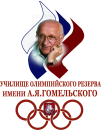 ОТЧЕТ О РЕЗУЛЬТАТАХ САМООБСЛЕДОВАНИЯГосударственное бюджетное образовательное учреждение города Москвы"Московское среднее  специальное училище олимпийского резерва №4им. А.Я. Гомельского (техникум)"Департамента физической культуры и спорта города МосквыРаздел 1. ОБЩИЕ СВЕДЕНИЯ ОБ ОБРАЗОВАТЕЛЬНОМ  УЧРЕЖДЕНИИГосударственное бюджетное образовательное учреждение города Москвы  "Московское среднее  специальное училище олимпийского резерва №4  имени  А.Я. Гомельского (техникум)" Департамента физической культуры и спорта города МосквыМесто нахождения (юридический адрес: Лескова 25 А, фактические адреса: Лескова 25 А, Коненкова 10Б, Белозерская, 14.Приемная директора 495 707-05-51, дежурный администратор бассейна 495 707-04-98, дежурный администратор ледового дворца Мечта 499 902-49-29, администратор общежития (499) 205-40-77. e-mail: uorgomelski@mail.ru, сайт http://www.uorgomelski.ruСвидетельство о государственной регистрации (77 011869567, 26.10.2011г., выдано МИФНС № 46).Свидетельство о внесении в ЕГРЮЛ (77 011869566, 26.10.2011г., выдано МИФНС № 46).ОГРН 5087746043127ИНН 7715714937.Лицензия на право ведения образовательной деятельности (серия, номер, дата выдачи, срок действия, кем выдана).(лицензия об образовании: регистрационный номер 031179 от 13 апреля 2012г, срок действия бессрочно выдана Департаментом Образования) ОГРН 5087746043127  ИНН 7715714937.Свидетельство о государственной аккредитации - нетУчредитель (учредители) – Департамент физической культуры и спорта города МосквыСтруктура образовательного учреждения: В структуру образовательного учреждения входит Детско-юношеская спортивная школа, Учебная часть, Общежитие, Медицинский центр, Пищеблок. Руководитель образовательного учреждения (указать полностью Ф.И.О. директора, решение аттестационной комиссии, профессиональные награды)Раздел 2. ОРГАНИЗАЦИЯ ОБРАЗОВАТЕЛЬНОГО ПРОЦЕССА2.1. Структура контингента обучающихся2.1.1. Комплектование классов на 2012-2013 учебный год (на 20 января 2013г).Всего по образовательному учреждению  5 классов, 84  обучающихся.2.2. Режим занятий обучающихся, воспитанников образовательного учреждения2.3. Кадровое обеспечение2.4.1. Сведения о педагогических работниках на текущий учебный год (в соответствии с РИК)2.3.2. Укомплектованность штатов в текущем учебном году2.4. Организация методической работы в образовательном учреждении(Структура и локальные акты, регламентирующие методическую работу в образовательном учреждении)Положение о методическом объединении (Пр. №4-у/1 от 25 октября 2012г).Должностная инструкция заместителя директора по учебно-воспитательной работе (от 01.09.2011г.)Должностная инструкция председателя МО(06.11.2012г)Протоколы МО (Протокол МО №1 от 02.11.2012г, Протокол №2 МО №2 от 30.11.2012г)Приказ № 5-у от 01.11.2012 « Об утверждении председателя методического объединения»Организация методической работы в учреждении только  начинается и на данном этапе определяется  единая методическая тема (учитывая уровень образовательного процесса, запросы и потребности педагогов, состояние учебно-материальной базы, состав учащихся школы)План работы  методического объединения  учителей на 2012/2013 учебный год.2.5. Информационное и материально-техническое оснащение образовательного учреждения2.5.1.2.6.2. Обеспеченность учебной литературой учебных предметов федерального компонента учебного плана образовательного учреждения  -  95%. 2.5.3. Оснащенность образовательного процесса учебно-наглядными средствами обучения - 80%.2.5.4. Оснащенность образовательного процесса учебным оборудованием для выполнения практических видов занятий, работ в соответствии с рабочими программами учебных предметов федерального компонента учебного плана образовательного учреждения  60%.Кабинеты химии 70%,  информатики - на 40%, кабинеты физики, биологии - на 60% 2.5.5. Использование прилегающей территории 80% На прилегающей территории имеется площадка для  прогулок, занятиями спортом на свежем воздухе. Прилегающий  к территории     сквер,  используется  для прогулок.2.6. Медико-социальные условия пребывания обучающихся в учреждении, физкультурно-оздоровительная работа         2.6.1. Наличие мониторинга здоровья (да/нет) ___ДА__         2.6.2. Организация питания обучающихся в текущем учебном году. Наличие контрактов об организации питания (указать реквизиты).2.6.3. Медицинское обслуживание. Наличие договора(-ов) с медицинским учреждением об организации медицинского обслуживания;          Договор № 298 на оказание медицинских услуг (проведение предварительных и периодических медицинских осмотров). Исполнитель: Филиал «Савеловский» Государственного бюджетного учреждения здравоохранения города Москвы «Московский научно-практический       центр дерматовенерологии и косметологии Департамента здравоохранения города Москвы.Адрес: 127549, Алтуфьевское шоссе 64. ИНН 7725034169, ОГРН 1027700456156, тел./факс: 499-902-44-962.7. Мероприятия по сохранению и укреплению здоровья обучающихся. 2.7.1. Использование здоровьесберегающих технологийРаздел 3. СОДЕРЖАНИЕ ОБРАЗОВАТЕЛЬНОГО ПРОЦЕССАЦО 3.1. Образовательные программы:Основные общеобразовательные: Общеобразовательная программа ГБОУ «МССУОР №4 им. А.Я. Гомельского» Москомспорта основного общего и среднего (полного) образования на 2012-2016 гг.Дополнительные общеобразовательные:                 Дополнительные программы отделения плавания, баскетбола, фигурного катания, пятиборья.СПО 3.1. Образовательные программы (на данном этапе организации образовательного процесса СПО в учреждении отсутствует)3.2. Учебный план (см. приложение №1).Учебный план (недельный)Государственного  бюджетного образовательного учреждения города Москвы « Московского среднего специального училища олимпийского резерва № 4 им. А.Я. Гомельского(техникум)» Департамента физической культуры и спорта города Москвына 2012 -2013 учебный годОСНОВНОЕ ОБЩЕЕ ОБРАЗОВАНИЕУчебный план (недельный)Государственного  бюджетного образовательного учреждения города Москвы     « Московского среднего специального училища олимпийского резерва № 4 им. А.Я. Гомельского(техникум)» Департамента физической культуры и спорта города Москвына 2012 -2013 учебный годСРЕДНЕЕ (ПОЛНОЕ) ОБРАЗОВАНИЕЦО 3.3. Сведения рабочих программах  учебных курсов, предметов, дисциплин (модулей)  по ступеням с учетом сроков освоенияРаздел 4. 4.1. КОНТРОЛЬ КАЧЕСТВА ОУСТАРТОВЫЙ КОНТРОЛЬ КАЧЕСТВА ОУ(1ая четверть 2012-2013 учебного года)КОНТРОЛЬ КАЧЕСТВА ОУ (конец 1ого полугодия)4.2. СВЕДЕНИЯ О КАЧЕСТВЕ ПОДГОТОВКИ ОБУЧАЮЩИХСЯ И ВЫПУСКНИКОВ ОБРАЗОВАТЕЛЬНОГО УЧРЕЖДЕНИЯПромежуточная аттестация (% успеваемости – У, %качества – К) (четверть (1 и 2), 1-е полугодие)Сведения по общей успеваемости классов4.7. Система мониторинга качества образования Раздел 5. КАЧЕСТВО УПРАВЛЕНИЯ ОБРАЗОВАТЕЛЬНЫМ УЧРЕЖДЕНИЕМ5.1. Структура управления образовательным учреждением 5.2. Образовательная программа /образовательные программы:      - Общеобразовательная программа ГБОУ «МССУОР №4 им. А.Я. Гомельского» Москомспорта основного общего и среднего (полного)  образования на 2012-2016 гг.      - Дополнительная образовательная программа физкультурно-спортивной направленности.5.3.. Использование современных образовательных технологий в образовательном процессе. 5.4. Информационные технологии в управлении образовательным учреждением (в произвольной форме не более 1 стр.). Информационные технологии в управлении включают в себя:Создание единой информационной среды позволяет перевести  образовательный и управленческий процессы на более высокий качественный уровень, внедрять информационно-коммуникационные технологии обучения, снимает нагрузку – рутинные операции выполняются машиной, а педагог оперативно привлекает необходимые источники текстовой, графической и аудиовизуальной информации. В решении задач информатизации управления мы выделяем следующие проблемы: отсутствие в  системе автоматизации оперативного управления компьютеров, объединённых в локальную сеть; отсутствие локальной сети, позволяющей связывать рабочее место директора со всеми автоматизированными рабочими местами; отсутствие в штатном расписании ставки системного администратора. В  Училище должно быть создано адекватное количество рабочих мест и выработана технология совместной работы пользователей этих мест в рамках автоматизированной системы. Актуальными задачами на сегодняшний день являются: совершенствование и наполнение информационного пространства Училища учебным и информационным материалом; более широкое использование информационных технологий в образовательном процессе, использование средств ИКТ (применение проекционного оборудования, программ общеобразовательного назначения на компакт-дисках, интерактивных досок и т.д.); переработка имеющегося учебного и методического материала в электронную форму и создание информационной базы данных; создание эффективной и понятной рядовому пользователю автоматизированной системы управления образовательным учреждением; создание условий эффективного использования возможностей информационной среды Интернет. Раздел 6. ОРГАНИЗАЦИЯ ВОСПИТАТЕЛЬНОЙ ДЕЯТЕЛЬНОСТИ И ДОПОЛНИТЕЛЬНОГО ОБРАЗОВАНИЯ ОБУЧАЮЩИХСЯДокументальное обеспечение воспитательной деятельности и дополнительного образования обучающихся (нормативно-правовое и программное).Декларация прав человека (1959г.)Конвенция о правах ребенка (утверждена Генеральной Ассамблеей ООН   20.11.1989г.)Конституция Российской Федерации. Основной закон Российского государства (12.12.1993г.)Семейный кодекс Российской Федерации (принят Государственной Думой 08.12.1995г.) (в ред. Федеральных законов от 15.11.1997г. № 140-ФЗ, от 27.06.1998г. № 94-ФЗ, от 02.01.2000г. № 32-ФЗ. От 22.08.2004г. № 122-ФЗ, от 28.12.2004г. № 185-ФЗ)Федеральный  закон «Об образовании» (в ред. Федеральных законов от 16.03.2006 г. № 42-ФЗ, с изм., внесенными Постановлением Конституционного Суда РФ от 24.10.2000 г. № 13-П, Федеральными законами от 27.12.2000г. № 150-ФЗ, от 30.12.2001 г. № 194-ФЗ, от 24.12.2002 г. № 176-Фз, от 23.12.2003 г. № 186-ФЗ)Федеральный  закон «Об основных гарантиях прав ребенка в Российской Федерации» от 24.07.1998 г. № 124-ФЗ ( принят Государственной Думой 03.07.1998 г., одобрен Советом Федерации 09.07.1998 г.)Методические рекомендации о взаимодействии образовательного учреждения с семьей (Положение к письму Минобразования Росси от 31.01.2001 г. № 90/30-16)Письмо Минобразования Росси от 01.03.2002 г. № 30-51-131/16 «Об организации воспитательной деятельности по ознакомлению с историей и значением официальных государственных символов Российской Федерации и их популяризации»О повышении воспитательного потенциала общеобразовательного процесса в общеобразовательном учреждении (письмо Министерства образования Российской Федерации от 24.04.2002 г. № 13-51-28/13)Методические рекомендации по развитию дополнительного образования детей в общеобразовательных учреждениях (Приложение к письму Минобразования России от 11.06.2002 г. № 30-51-433/16)Методические рекомендации по развитию ученического самоуправления в общеобразовательных учреждениях (Приложение к письму Управления по делам молодежи Федерального агентства по образованию от 03.03.2005 г. № 14-11-43/01)Государственная программа «Патриотическое воспитание граждан Российской Федерации на 2006 – 2010 годы» (утверждена постановлением Правительства Российской Федерации от 22.07.2005 г. № 422)Методические рекомендации об осуществлении функций классного руководителя педагогическими работниками государственных общеобразовательных учреждений субъектов Российской Федерации и муниципальных общеобразовательных учреждений.Федеральный закон об основных гарантиях  прав ребенка  В РФ 24 июля 1998 года N 124-ФЗ.Указ от 9 февраля . N 41 О реализации  федерального закона «Об основных  гарантиях прав ребенка в РФ»Федеральный закон от 24 июня . N 120-ФЗ "Об основах системы профилактики безнадзорности и правонарушений несовершеннолетних" (с изменениями от 13 января ., 7 июля ., 29 июня, 22 августа .)Федеральный закон об основах системы профилактики безнадзорности и правонарушений несовершеннолетних Принят Государственной Думой 21 мая 1999 года.План воспитательной работы ГБОУ «МССУОР №4 им. А.Я. Гомельского» Москомспорта6.2. Кадровое обеспечение воспитательного процесса в ГБОУ «МССУОР №4 им. А.Я. Гомельского» Москомспорта6.3. Методическое обеспечение воспитательной деятельности.В училище имеется (в малом кол-ве)  методическая литература и материалы по актуальным вопросам воспитания, материалы по организации воспитательных мероприятий.Работу классных руководителей контролирует заведующий по образованию. План воспитательной работы6.4. Система ученического самоуправления, деятельность детских общественных организаций.С целью развития демократических начал в училище планируется создать систему  включения в процесс воспитания и управления им самих учащихся. Это  явилось бы действенной помощью педагогическому коллективу и администрации в вопросах организации досуга учащихся, создания здорового психологического климата в детской среде, профилактики правонарушений. Целью создания и деятельности ученического самоуправления является формирование у учащихся готовности и способности к управленческой деятельности. Принципы: взаимодоверие, взаимопомощь, сотрудничество, единое планирование.Предполагаемые результат работы:Создание группы учащихся, объединенных общей целью;Участите в учебно-воспитательных мероприятиях;Увлечение познавательной деятельностью;Проведение работы по влечению детей и подростков в культурную, спортивную, образовательную, здоровьесберегающую и иную общественнозначимую деятельностьОсновные формы работы: КТД, акции различной направленности, конкурсы, фестивали, соревнования.Функционирование детской организации позволит каждому ученическому коллективу и каждому учащемуся реализовать свои способности и содействует созданию условий для творческого взаимодействия детей и взрослых.6.5. Организация работы с родителями в решении вопросов воспитания.Родители как непосредственные субъекты образовательного процесса участвуют в соуправлении образовательным процессом. На классном уровне работают классные родительские комитеты и проводятся родительские собрания. Все важнейшие вопросы, касающиеся жизнедеятельности училища, обсуждаются на общешкольном родительском собрании. Содержание, формы и методы работы с родителямиI. Повышение психолого-педагогических знаний родителей.Психолого-педагогические консультации:психолого-педагогические   проблемы   адаптации   ребенка;психолого-педагогические   проблемы   адаптации   ребенка  из других регионов;развитие познавательных процессов;трудности подросткового возраста (9 – 10 классы);ориентация на выбор профессии (9-10 классы);нравственные ценности старшеклассников (10 классы).Открытые уроки и внеклассные мероприятия.Индивидуальные тематические консультации.Посещение семьи. Встречи с родителями иногородних детейII. Вовлечение родителей в учебно-воспитательный процесс.Родительские собрания.Совместные творческие дела.Социологические опросы.III. Участие родителей в управлении школой.Классные родительские комитеты6.6. Организация профилактической работы по предупреждению асоциального поведения обучающихся. Профилактика преступности, правонарушений.В предупреждении правонарушений, асоциального поведения среди учащихся ведущая роль принадлежит всему педагогическому коллективу.Систематически проводятся беседы среди учащихся на правовые темы.В училище особое внимание уделяется работе с детьми из социально-незащищенных семей и детей «группы риска», Педагоги и администрация ведут работу  по социальной адаптации обучающихся, которая способствует  предупреждению правонарушений.Осуществляется социальное партнерство с муниципальными организациями города и района.В училище создана система работы с учащимися «группы риска»:выявляются учащиеся, склонные к нарушению дисциплины, отстающие в учебе;ведется учет пропусков занятий и выявление причин;         В результате проводимой работы:на протяжении  текущего  учебного года учащимися ОУ не совершались преступления.не было выявлено случаев употребления подростками наркотических и психотропных веществ.6.7. Занятость в системе дополнительного образования обучающихся6.7.1. Общая вовлеченность обучающихся во внеурочную деятельность.6.7.2. Творческие объединения, кружки, секции (на базе образовательного учреждения):7. Результативность деятельности воспитанников, детских объединений в течение последних 3 летРаздел 7. ВЫВОДЫ.  ПЛАНИРУЕМЫЕ МЕРОПРИЯТИЯ ПО РЕШЕНИЮ ВЫЯВЛЕННЫХ ПРОБЛЕМВ училище создана нормативно-правовая база, позволяющая осуществлять образовательный  процесс в соответствии с федеральными и региональными нормативными документами в области образования. Образовательная программа, программа развития соответствуют целям и задачам, стоящим перед  школой. Годовые планы работы позволяют реализовывать образовательную программу, отражают основные направления деятельности учреждения. Управление училищем строится на принципах открытости и гласности, что позволяет эффективно решать задачи функционирования и развития ОУ. Училище реализует общеобразовательную   подготовку учащихся,  исходя из запросов социума. Учебный план разработан на основе Федерального и Регионального базисного учебного плана. Уровень и направленность реализуемых образовательных программ, учебно-методический комплекс  соответствуют учебному плану , позволяет удовлетворять запросы участников образовательного процесса. Режим работы училища соответствует требованиям СаНПиНов.  Несмотря на первый год работы прослеживается стабильность успеваемости и позитивная динамика роста качества знаний учащихся.  Организация методической работы с педагогами соответствует целям и задачам, стоящим перед образовательным  процессом. Прослеживается положительная динамика классификации педагогических кадров.  Педагоги активно участвуют в методической работе и системе самообразования, регулярно проходят курсы повышения квалификации, целевые курсы по определенным направлениям. Организация воспитательной деятельности и дополнительного образования ориентирована на создание творческой среды для проявления и развития способностей каждого ребенка, формирование  самостоятельной личности, способствует воспитанию гражданина и патриота. Взаимодействие с семьей и местным социумом строится  на принципах сотрудничества. Материально-техническая база Училища позволяет организовывать образовательный процесс в соответствии с современными требованиями и задачами. Информационная среда ОУ обеспечивает качественный уровень образовательного и управленческого процессов. Проблемы, требующие дальнейшего решения:         - организация процесса СПО;- организация  опытно-экспериментальной работы; - совершенствование профессионального уровня педагогов, развитие их мотивации к овладению современными педагогическими технологиями.- повышение результативности образовательной деятельности через качественное прохождение итоговой аттестации , ЕГЭ, ГИА, участие в олимпиадах различного уровня, интеллектуальных и творческих конкурсах.- усиление личностной направленности социально-психологического сопровождения образовательного процесса и воспитательной работы.- дальнейшее укрепление материально-технической базы образовательного процесса ОУ.Отчет по результатам самооценки деятельности (самообследования) _Государственного бюджетного образовательного учреждения города Москвы  "Московского среднего  специального училища олимпийского резерва №4  имени  А.Я. Гомельского (техникум)" Департамента физической культуры и спорта города Москвырассмотрен и на заседании     педагогического совета     от «23» октября 2012 г. протокол № 2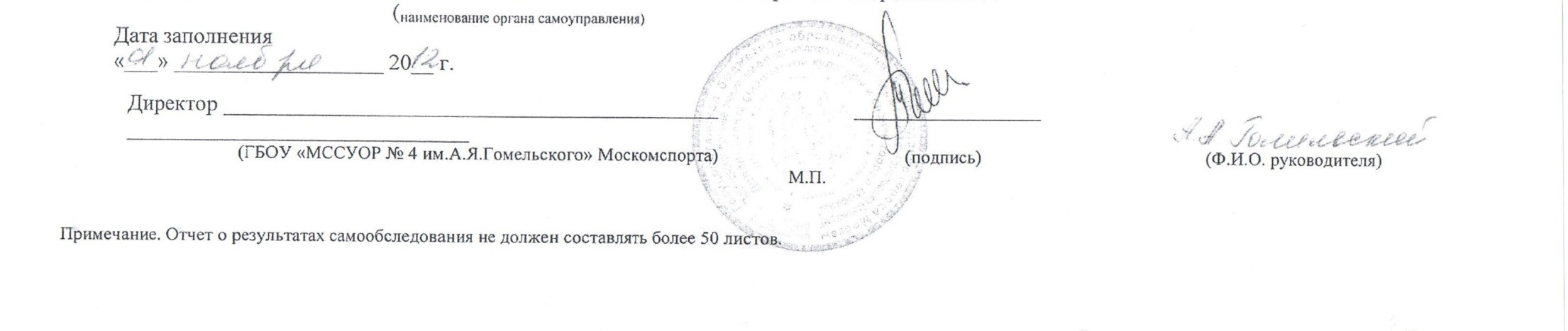 № п/пОсновные и дополнительные общеобразовательные программыОсновные и дополнительные общеобразовательные программыОсновные и дополнительные общеобразовательные программыОсновные и дополнительные общеобразовательные программы№ п/пУровень (ступень) образованияНаправленность (наименование) образовательной программыВид образовательной программыНормативный срок освоения1Основное  общее   образованиеОсновная  общеобразовательная программа  основного общего образованияосновная5 лет2Среднее (полное) общее образованиеОсновная  общеобразовательная программа среднего (полного) общего образованияосновная2 года3-Дополнительная общеобразовательная программа физкультурно-спортивной направленностидополнительная-Основные и дополнительные профессиональные образовательные программыОсновные и дополнительные профессиональные образовательные программыОсновные и дополнительные профессиональные образовательные программыОсновные и дополнительные профессиональные образовательные программы4Среднее  профессиональное образование  углубленной подготовки                         050141Физическая культураосновная2 года 10 месяцевФИО руководителяДолжностьСтаж административной работыСтаж работы в данной должностиРешение Аттестационной комиссииПрофессиональные наградыГомельский Александр АлександровичДиректорболее 20 летболее 4-х летПриказ Департамента образования 2011-Грамота Департамента физ.культуры и спорта г.Москвы,2011-Благодарность от Минист-ва спорта, туризма и молод.  политики РФ,2008-Почетный знак от Управл-ия физ.культуры и спорта СВАО г. Москвы,1985 –Бронзовая медаль ВДНХ СССРУчебный годОсновное общее образованиеОсновное общее образованиеСреднее (полное) общее образованиеСреднее (полное) общее образованиеСреднее  профессиональное образование  углубленной подготовки     КоличествоКлассыКлассов ОбучающихсяКлассов ОбучающихсяКурсы 1-3Общеобразовательные470---Гимназические-----Лицейские-----С углубленным изуч. отдельных предметов--114-Предпрофильные-----Профильные (с указ.  профиля и кол-ва обуч-ся по каждому профилю)-----Специальные (коррекц.,с указ. вида и кол-ва обуч-ся по каждому виду)-----Компенсирующего обучения-----Другое (указать)Спортивные-----Всего Классов470114-Основное общее образованиеОсновное общее образованиеСреднее (полное) общее образованиеСреднее (полное) общее образованиеСреднее  профессиональное образование  углубленной подготовкипо уставу/ локальному актуфактический по уставу/ локальному актуфактический по уставу/ локальному актуПродолжительность учебного года34 недели34 недели34 недели34 недели-Продолжительность учебной недели6 дней6 дней6 дней6 дней-Продолжительность урока45 мин45 мин45 мин45 мин-Продолжительность перерывов10 мин10 мин10 мин10 мин-Продолжительность каникулобщей продолжительностью не менее 8-11 недель в год, в том числе в зимний период - не менее 2 недельВ течении года 30 календарных дней; в том числе в зимний период - не менее 2 недель.Летом- не менее 8 недель,общей продолжительностью не менее 8-11 недель в год, в том числе в зимний период - не менее 2 недельВ течении года 30 календарных дней; в том числе в зимний период - не менее 2 недель.Летом- не менее 8 недель,-Сменность занятий:                          - количество классов (указать конкретные классы), занимающихся  во 2-ю смену;-----1 смена:           -    начало-----                         -   окончание-----2 смена:           -   начало                   -----                         -   окончание-----Периодичность проведения промежуточной аттестации обучающихся:               -     четверть-     четверть-     четверть---                        -     триместр-----                        -     полугодие---     полугодие -   полугодие-Количество% от общего количестваПедагогические работники: --- штатные57100в т. ч. Руководители--- совместители (внешние)610,5в т. ч. преподаватели вузов,                                      ССУЗов--Образование: - высшее5189- среднее специальное611- другое (указать)--Квалификация: - высшая категория1628- первая категория1424,5- без категории712Ученая степень:- доктор наук- кандидат наук--Профессиональные награды (указать)Мастера спорта межд.класса,мастера спорта, отличники физ.культуры,Заслуженные мастера спорта,Заслуженные тренеры России2340Укомплектованность кадрамиУкомплектованность кадрамиПеречень предметов, по которым не ведется преподавание (указать причину)Перечень предметов, по которым не ведется преподавание (указать причину)Основное общее образованиеСреднее (полное) общее образованиеОсновное общее образованиеСреднее (полное) общее образование100%100%--Вид деятельностисроки1Заседание МО – задачи МО в новом учебном году, планирование работы на год, обсуждение форм работы,  утверждение планирования учебного материала по предметам учителями,планирование работы по подготовке к ГИА.2 ноября2Заседание МО – обсуждение перспектив и возможностей примененияинформационных технологий в преподавании.Выступления по темам самообразования   анализ итогов 1 четверти.30 ноября.3Предметные недели. Неделя русского языка и литературыПлановая проверка дневников учащихся.12-17ноября4Предметные недели. Неделя математики. Промежуточный контроль по предметам.Подготовка и проведение межпредметного конкурса проектных работ учащихся.10-15декабря5Предметные недели. Неделя истории21-26января6Круглый стол «Формирование ОУНН у учащихся при преподавании предметов естественно-научного цикла10 января7Заседание МО – итоги 1 полугодия, подготовка к открытым урокам.11января8Плановая проверка дневников учащихся.18-23февраля9Предметные недели. Неделя биологии и химии18-23 марта10Заседание МО – итоги 3 четверти;анализ работы учителей МО по подготовке к ЕГЭ.Отчет по темам самообразования.27марта11Заседание МО – организация повторения и подготовка к экзаменам;обсуждение использования тестов на уроках и подготовки учащихся к ЕГЭ и к ГИА,отчет по темам самообразования17апреля12Предметные недели. Неделя физики15-20апреля13Предметные недели. Неделя географии.Итоговый контроль по предметам.6-11мая14Заседание МО – подведение итогов работы за год, итоги прохождения программ по предметам. отчеты учителей МО по методическим темам,26мая1.Наличие специализированных кабинетов, помещений для реализации рабочих программ и воспитательной деятельности:Количество/наличие - физики1- химии1- биологии (естествознания)1- информатики и ИКТ2- другие учебные кабинеты (указать):Английский языкАлгебра/геометрияРусский язык/литератураГеографияИстория21111- лабораторий2- библиотеки /справочно-информационного центра  и т.д.1- актового зала1- спортивного зала4- бассейна12.Информационно-техническое оснащениеКоличество компьютерных классов2Количество компьютеров, имеющих лицензионное программное обеспечениеВсего:в т.ч. используемых в образовательном процессе 5435Подключение к сети ИнтернетДаНаличие сайта образовательного учреждения в сети ИнтернетДаОбеспеченность библиотечно-информационными ресурсами:- учебникиДа- информационная и справочная литератураДа- художественная литератураРесурсы Интернета- методическая литератураДа- электронные ресурсыДа4.Наличие специализированных помещений для организации медицинского обслуживания обучающихся в общеобразовательном учреждении- медицинского кабинета - процедурного кабинета- стоматологического кабинета- физиотерапевтический кабинет- кабинет травматолога – отропеда- канет кардиолога- кабинет бальнеотерапии - кабинет массажа- кабинет рефлексотерапии- кабинет лечебной физкультуры- изолятор ДаДаНетДа ДаДаДаДаДаДаДа5.Наличие специализированных помещений для организации питания  в общеобразовательном учреждении- столовойДа- буфетанет- другое (указать)нет№№п/пНаименование кабинетов ,лабораторий,ученических классовФактическиимеетсякол-воОснащеныв  %1Кабинет географии190%2Кабинет химии180%3Кабинет биологии (естествознания)180%4Лаборантская химии и биологии170%5Кабинет физики180%6Лаборантская физики170%7Кабинет информатики и ИКТ130%8Кабинет математики190%9Кабинет русского языка и литературы190%10Кабинет иностранного языка280%13Кабинет истории (обществознания)180%Обеспечение питанием обучающихсяВсего обучающихся,Количество обучающихся, обеспеченных питанием% от общего количестваОсновное общее образование7070100%Среднее (полное) общее образование1414100%Среднее профессиональное образование---Год Сумма выделенных бюджетных средствКонтракты, заключенные сроком до 1 годаДолгосрочные контракты (указать срок) 2012Договор № 28.09.12/1КДоговор № 28.09.12/2КДоговор № 28.09.12/3КНаименование мероприятияУровень (общешкольное, внеклассное, урок)ФормаСколько лет проводитсяРезультатыПрофилактические осмотры общешкольныйтактильная С момента образования организации Патологий не выявленоДиспансеризации общешкольныйКлинико-диагностическая (осмотр, антропометрия)С момента образования организацииС момента образования организации Патологий не выявленоПлановые профилактические прививания и  вакцинации общешкольныйвакцинация С 01.09.2012г.произведенылечебно-диагностические и реабилитационные  мероприятияобщешкольныйаппаратнаяС 01.09.2012г.Полная реабилитация проведение антидопингового обучения общешкольныйЛекция, тесты , наглядные пособия  (устная)С 01.09.2012г.Проведён проведение методических мероприятий по профилактике заболеваний и здоровому образу жизни общешкольныйЛекция, тесты , наглядные пособия  (устная)С 01.09.2012г.Проведены № п/пНаименование технологииПредметыСтупеньС какого годаРеализуетсяРезультатыКоличество охваченных Обучающихся% от общего количестваОбучающихся1Технология уровневой дифференциацииПредметы образовательного цикла2,3 2012Позволяет отрабатывать стандарты и предупреждать неуспеваемость обучающихся8-10 классы100%2Технология разноуровневого обученияПредметы образовательного цикла2,32012Обеспечивает индивидуализацию учебного процесса, учёт индивидуально-типологических особенностей обучающихся8-10 классы100%3Технология развития критического мышления Предметы математического цикла32012Отвечает за формирование социальной зрелости обучающихся, развивают способность к самостоятельной, аналитической, оценочной деятельности при работе с разнообразной информацией. 8-10 классы100%4Технология ученического проектированияПредметы образовательного цикла2,32012Предоставляет право решать практико-ориентированные, социально-значимые задачи.8-10 классы60%5Игровые технологии: ролевые, сюжетно-ролевые, ситуативные, игры – состязания Предметы гуманитарного  цикла2,32012Направленными на конструктивное изменение личности, постижение нового смысла деятельности, на реальные ценности: бодрость, радость, самочувствие, активный жизненный тонус, импровизацию, воображение. В разных модификациях игровые технологии используются при изучении всех курсов на разных возрастных ступенях8-10 классы100%6Медико-гигиенические технологии 2,32012Системная профилактическая работа дает положительные результаты. 8-10 классы100%7Физкультурно-оздоровительные технологии Физическая культура, адаптивная физическая культура2,32012позволяют активизировать собственные силы организма через изменение содержания уроков физкультуры, введение дополнительного часа хореографии, применение малых форм физической нагрузки  (физкультминутки, утренняя гимнастика). 8-10 классы100%8Интеграция Биология, химия, география, история, обществознание, английский яз., русский яз.2,32012Объединение воспитательной, познавательной, оздоровительной деятельности8-10 классы100%Образовательные области Федеральногобазисного учебного планаПредметы, включаемые в расписание в рамках образовательной областиПредм., которые изуч. интегративноклассыклассычасычасыОбразовательные области Федеральногобазисного учебного планаПредметы, включаемые в расписание в рамках образовательной областиПредм., которые изуч. интегративноVIIIIXвсего в неделю по ОУ за год по ОУФилологияРусский язык3220680ФилологияЛитература2320680Иностранный языкАнглийский язык3312408МатематикаАлгебра/геометрияТеория вероят.5526884МатематикаИнформатика, ИКТ1226884Социальные наукиИстория2212408Социальные наукиОбществознание1112408ЕстествознаниеГеография22321088ЕстествознаниеФизика22321088ЕстествознаниеХимия22321088ЕстествознаниеБиология22321088Физическая культураОсновы безопасности жизнедеятельностиФизическая культура3314476Физическая культураОсновы безопасности жизнедеятельностиОсновы безопасности жизнедеятельности1-14476ТехнологияИнформационные технологии  и ИКТЧерчение1-268ИскусствоМХК114136Инвариативная частьИнвариативная частьИнвариативная часть31301224148Вариативная часть:Вариативная часть:Вариативная часть:18612Экология Москвы и устойчивое развитиеЭкология Москвы и устойчивое развитиеЭкология Москвы и устойчивое развитие1-268Технология: Введение в педагогику (предпрофильная  подготовка) Технология: Введение в педагогику (предпрофильная  подготовка) Технология: Введение в педагогику (предпрофильная  подготовка) -1268Основы безопасности жизнедеятельностиОсновы безопасности жизнедеятельностиОсновы безопасности жизнедеятельности-1268Индивидуально-групповые консультацииРусский языкАлгебраИндивидуально-групповые консультацииРусский языкАлгебраИндивидуально-групповые консультацииРусский языкАлгебра11118272Проектная деятельностьПроектная деятельностьПроектная деятельность114136ВсегоВсегоВсего35351404760Деление на подгруппы:Иностранный языкИнформатикаДеление на подгруппы:Иностранный языкИнформатикаДеление на подгруппы:Иностранный языкИнформатика     32  32128680Всего к финансированиюВсего к финансированиюВсего к финансированию40401605440Рекомендуемый объем домашнего заданияРекомендуемый объем домашнего заданияРекомендуемый объем домашнего заданияДо 3,5чДо 3,5чУчебный план рассчитан  на 6-дневную учебную неделюУчебный план рассчитан  на 6-дневную учебную неделюУчебный план рассчитан  на 6-дневную учебную неделюУчебный план рассчитан  на 6-дневную учебную неделюУчебный план рассчитан  на 6-дневную учебную неделюУчебный план рассчитан  на 6-дневную учебную неделюУчебный план рассчитан  на 6-дневную учебную неделюУчебные предметыФедеральногобазисного учебного плана10-11  класс10-11  классКоличество часов за 2012-2013 учебный год годУчебные предметыФедеральногобазисного учебного планаБазовыйПрофил.Количество часов за 2012-2013 учебный год годРусский язык1/134Литература3/3102Иностранный язык3/3102Математика 4/4136История2/268Обществознание2/268Физика 2/268Химия-3/3102Биология  -4/3136География2/068Физическая культура3/3102Информатика1/134Технология: Педагогика (предпрофильная  подготовка)1/134МХК1/134Основы безопасности жизнедеятельности1/0	  34Инвариативная часть  на 2012-2013 уч.год:3333Вариативная часть на 2012-2013 уч.год:                                                     170Вариативная часть на 2012-2013 уч.год:                                                     170Вариативная часть на 2012-2013 уч.год:                                                     170Вариативная часть на 2012-2013 уч.год:                                                     170Русский язык134Информатика134Математика (Алгебра)134Всего3636Индивидуально-групповые консультации:Русский языкАлгебраОбществознаниеЛитература22116204Проектная деятельность268Элективный курс:Основы анатомии и гигиены134Факультатив:Художественный анализ текста134Всего к финансированию46461564Рекомендуемый объем домашнего задания3,53,5Учебный план рассчитан  на 6-дневную учебную неделюУчебный план рассчитан  на 6-дневную учебную неделюУчебный план рассчитан  на 6-дневную учебную неделюУчебный план рассчитан  на 6-дневную учебную неделюКлассНаименование учебного курса, предмета, дисциплины (модуля)Кол-во часов , в у пРабочая программа, утвержденная приказом по образовательному учреждениюРабочая программа, утвержденная приказом по образовательному учреждениюУчебное обеспечение программы: учебники, учебные пособияКлассНаименование учебного курса, предмета, дисциплины (модуля)Кол-во часов , в у п(автор, год издания)(кем рассмотрена, дата и номер протокола)Учебное обеспечение программы: учебники, учебные пособия8Русский язык3На основе федерального компонента гос. Об-ого стандарта основного общего об-ияПротокол Пед. совета №1 от 30.08.12гЛьвова С.И. и другие ,  Русский язык. 8  класс. В 2 частях: учебник для общеобразовательных учреждений,  М.: Мнемозина, 2012  г.С.И.Львова. Практикум по русскому языку: 8 класс: пособие для учащихся/ С.И.Львова. – М.: Просвещение, 2012 (Лингвистический тренажер)С.И.Львова. Орфография. Этимология на службе орфографии. Пособие для учителя.  – М., 2000С.И.Львова. Уроки словесности: 5-9 классы.  – М., 1999Богданова Г.А. Тестовые задания по русскому языку: 8 класс: пособие для учащихся/ Г.А.Богданова. – М.: Просвещение, 2012. (Лингвистический тренажер)Богданова Г.А. Уроки русского языка в 8 классе: Книга для учителя. – М.: Просвещение, 2009.Единый государственный экзамен: Контрольно-измерительные материалы/ В.И.Капинос и др. – М., 2012- 20138Литература2Программа Г.С. Меркина, С.А. Зинина, В.А. Чалмаева 2009гПротокол Пед. совета №1 от 30.08.12гМеркина (5-8 классы) и С.А. Зинина, В.И. Сахарова, В.А. Чалмаева (9-11 классы), а также в соответствии с Информационно-методическими материалами по использованию УМК «Литература» издательства «Русское слово».\ Москва, «Русское слово». 2006 год.Учебник «Литература. 8 класс» автор-составитель: Меркин Г.С.,\ Москва, «Русское слово», .»8Английский язык3Программа М.З. Биболетовой, Н.Н. Трубаневой, 2006гПротокол Пед. совета №1 от 30.08.12г1.Учебник английского языка (Enjoy English) для 8 класса общеобразовательных школ (Student's Book): М.З.Биболетова, Н.Н. Трубанёва, Обнинск, издательство «Титул», 2009г.2. Рабочая тетрадь по английскому языку (Enjoy English) для 8 класса общеобразовательных школ (Activity Book): М.З.Биболетова, Н.Н. Трубанёва.- Обнинск, издательство «Титул», 2009г.3. Книга для учителя к учебнику английского языка для 8 класса : М.З. Бибо-летова. – Обнинск,  издательство «Титул», 2008г.4. Аудиокассета к учебнику английского языка для 8 класса общеобразовательных учреждений.- Обнинск, издательство «Титул», 2009г.8Алгебра3Программа основана на федеральном компоненте гос. Об-ого стандарта основного общего об-ияПротокол Пед. совета №1 от 30.08.12гУчебники:Алгебра: Учеб. для 8 кл. общеобразоват. учреждений / Ю. Н, Макарычев, Н. Г. Миндюк, К. И. Нешков, С. Б. Суворова; Под ред. С. А. Теляковского. – 9-е изд. – М.: Просвещение, 2010. – 238 с.: ил.Дополнительная литература: 8Геометрия2Геометрия,7-9 классы , 2005-2009г. Атанасян Л.С.Протокол Пед. совета №1 от 30.08.12г1. Геометрия. 7–9 классы : учеб. для общеобразоват. учреждений / Л. С. Атанасян [и др.]. – М. : Просвещение, 2011.2. Геометрия. 8 класс. Рабочая тетрадь : пособие для учащихся общеобразовательных учреждений / Л. С. Атанасян [и др.]. – М. : Просвещение, 2010.3. Геометрия. Программы общеобразовательных учреждений. 7–9 классы / сост. Т. А. Бурмистрова. – М. : Просвещение, 2010.4. Зив, Б. Г. Геометрия : дидактические материалы : 8 кл. / Б. Г. Зив, В. М. Мейлер. – М. : Просвещение, 2011.5. Изучение геометрии в 7–9 классах : метод. рекомендации : кн. для учителя / Л. С. Атанасян [и др.]. – М. : Просвещение, 2011.6. Мищенко, Т. М. Геометрия : тематические тесты : 7 кл. / Т. М. Мищенко, А. Д. Блинков. – М. : Просвещение, 2011.Дополнительная литература для учителя:7. Звавич, Л. И. Контрольные и проверочные работы по геометрии. 7–9 классы / Л. И. Звавич [и др.]. – М., 2001.8. Зив, Б. Г. Задачи по геометрии : пособие для учащихся 7–11 классов общеобразовательных учреждений / Б. Г. Зив, В. М. Мейлер, А. Г. Баханский. – М. : Просвещение, 2003.9. Кукарцева, Г. И. Сборник задач по геометрии в рисунках и тестах. 7–9 классы / Г. И. Кукарцева. – М., 1999.10. Худадатова, С. С. Математика в ребусах, кроссвордах, чайнвордах, криптограммах. 9 класс / С. С. Худадатова. – М. : Школьная пресса, 2003.Дополнительная литература для учащихся:11. Шуба, М. Ю. Занимательные задания в обучении математике / М. Ю. Шуба. – М., 1997.12. Энциклопедия для детей : в 15 т. Т. 11. Математика / под ред М. Д. Аксенова. – М. : Аванта+, 1998.8Информатика, ИКТ2Программа Н.Д. Угриновича « Информатика и ИКТ»Протокол Пед. совета №1 от 30.08.12г1. Сборник нормативных документов. ИНФОРМАТИКА И ИКТ. / Издательство: «Дрофа»  2007.2. Угринович Н. Д. Информатика и ИКТ. 8 класс. Учебник для общеобразовательных учреждений. – М.: БИНОМ. Лаборатория знаний, 2012 г. 3. Образовательный стандарт основного общего образования по информатике.4.  планирование   Н.Д. Угринович и др.  Информатика и ИКТ. 8 класс. Тематическое поурочное планирование. Материалы с сайта http://metodist.lbz.ru/authors/informatika/1/Литература для  учащихся1. Угринович Н. Д.. Информатика и ИКТ. 8 класс. Учебник для общеобразовательных учреждений. – М.: БИНОМ. Лаборатория знаний, 2012 г.8История2Всеобщая история. История Нового времени. Программа курса и тематическое планирование. 8 классЗагладин Никита Вадимович, Загладина Х.Т.    дата выпуска: . Программа курса и тематическое планирование. История России ХIХ в. 8 кл  Преображенский А. А., Данилов А. А.  дата выпуска: .Протокол Пед. совета №1 от 30.08.12гУчебная литература:Агафонов С.В. «Схемы по Новой истории. XIX-начало XX века.8 класс»Агафонов С.В. «Схемы по истории России. XIX век. 8 класс»Зырянов П.Н. «История России. XIX век»Вольнова Е.Е. «Новая история. XIX-начало XX века. 8 класс. Учебно-методические материалы»Загладин Н.В. «Новая история. XIX- начало XX века. 8 класс»Загладин Н.В., Загладина Х.Т. «Программа курса «Новая история. XIX-начало XX века. 8 класс»Кружалов В.В. «Рабочая тетрадь по истории России. XIX век»Майков А.Н. «Программа курса «История России. XIX век. 8 класс»Фукс А.Н., Пивоварова О.Г. «Новая история. XIX-начало XX века. Поурочные методические разработки. 8 класс»Дополнительная литератураБоханов А.Н. Александр III.Витте С.Ю. Воспоминания.Тарле Е.В. Наполеон.Тарле Е.В. Крымская война.Электронные учебные материалыВсеобщая история. История нового времени.Электронное пособие. Энциклопедия истории России 862-1917 гг.Электронное пособие. Большая энциклопедия России. Правители России.Электронное пособие. Большая энциклопедия России. Войны России.8Обществознание1Обществознание, 6-9 классы (Л. Н. Боголюбов, Н. И. Городецкая, Л. Д. Иванова и др.).Протокол Пед. совета №1 от 30.08.12г1. Л.Н. Боголюбов, Н. И. Городецкая, Л. Ф. Иванова «Обществознание» Академический школьный учебник. М.: Просвещение. 2010; 2. Методические рекомендации по курсу «Обществознание»: 8 класс, под редакцией Л.Н. Боголюбова, Н. И. Городецкой, Л. Ф. Ивановой.- М.: Просвещение, 2011.3. Дидактические материалы по курсу «Обществознание»: 8 класс, под редакцией Л.Н. Боголюбова, Н. И. Городецкой, Л. Ф. Ивановой.- М.: Просвещение, 2011.4. Морозова С.А. Обществознание. Учебно-методическое пособие. СПб.: Паритет,2001.5.Конституция РФ. М., 2002.6. А.Ф. Никитин. Семейное право. Дополнительные материалы к учебникам «Право и политика» 8-9 классы. М., «Дрофа» 2000.7. Международное гуманитарное право. Учебно-методические материалы к курсам права и обществознания для 9-х классов общеобразовательных учреждений. М., Изд-во ФНИИ МП ФЗ, 2000.8. С.А. Нижников. Тесты по обществознанию М., «Экзамен» 2006.7. С.Н. Дыдко. Контрольные и проверочные работы по обществознанию к учебнику Л.Н. Боголюбова. 8 класс. М., «Экзамен» 2005. 8. Федеральный компонент государственного стандарта . Обществознание, экономика, право. М., 2004.8География2Программа основана на федеральном компоненте гос. Об-ого стандарта основного общего об-ияПротокол Пед. совета №1 от 30.08.12гБаринова И.И.География 8 класс. Природа России. М., «Дрофа», 2011 г.Контурные карты.8класс – М.: Дрофа, ; Издательство Дик, 2011..География России.  8 кл.: Атлас, - М.: Дрофа; Издательство Дик, 2011.БариноваИ.И. и др. - Дидактич. материалы по геогр. России. 8-9кл. -М.: Просвещение, 1996.Барабанов В.В. и др. – ГИА 9кл. в новой форме, 2009/ФИПИ. – М.: Интеллект-Центр, 2009.Баринова И.И, Дронов В.П. - Методическое пособие, 8-9 кл. -М.: Дрофа, 2003.Баринова И.И. - Современный урок географии: 4.5, 8 кл. - М.: Школьная пресса, 2003. Бенькович Т.М. - Опорные конспекты в обучении географии России: 8 кл. - М.: Просвещение, 1997.Болотникова Н.В. – Рабочие программы по географии. 6-9кл. – М.: Глобус, 2008.Воробцова Т.Н. -Поурочные планы: 8кл. - Волгоград: Учитель-АСТ, 1999.Перепечеева Н.Н. – Нестандартные уроки, 8 кл. – Волгоград: Учитель-АСТ, 2004.Раковская Э.М. -Методическое пособие: 8кл. - М.: Просвещение. 1999.Элькин Г.Н. - Поурочное планирование: 8кл. -СПб.: Паритет, 2001. (2шт.)Элькин Г.Н. – Природа России – Твой справочник, 8 кл. – СПб.: Паритет, 2005.Арефьев И.П. – Экономика России в опорных схемах и таблицах – М.: НЦ  ЭНАС, 2005.Элькин Г.Н. Красная книга России: Чудеса природы / Словарик-справочник школьника. – Спб.: Литера, 2009.	8Физика2Планирование Е.М. Генденштейн Е.М. и др, 2008г.Протокол Пед. совета №1 от 30.08.12г1. Сборник нормативных документов. Физика. / Издательство: «Дрофа»  2010.2. Генденштейн Л.Э., Кайдалов А.Б. Физика. 8 класс. Учебник для общеобразовательных учреждений. – М.: Мнемозина, 2012 г. 3. Образовательный стандарт основного общего образования по физике.4.  планирование   Е.М. Генденштейн и др.  Физика. 8 класс. Тематическое поурочное планирование. Материалы с сайта www.physics-lab.ucoz.ruЛитература для  учащихся1. Генденштейн Л.Э., Кайдалов А.Б. Физика. 8 класс. Учебник для общеобразовательных учреждений. – М.: Мнемозина, 2012 г.2. Генденштейн Л.Э. Физика Задачник 8 класс часть 2 для общеобразовательных  учреждений  / Л.Э. Генденштейн, Л.А. Кирик. – М.: Мнемозина, 2012.8Химия2Химия, программы для общеобразовательных учреждений, Журин А.А., минченков Е.Е., Пронина И.И.Протокол Пед. совета №1 от 30.08.12гМинченков Е.Е. Химия. 8 класс: учеб. для общеобразоват. учреждений.8Биология2Программа основана на федеральном компоненте гос. Об-ого стандарта основного общего об-ияПротокол Пед. совета №1 от 30.08.12г1. Биология.Человек и его здоровье. З.В.Любимова, К.В.Маринова, М., Владос, 2011г. 2. Дидактические материалы для 8 класса, А.И Никишов, М., Владос. 3. Книга для учителя, А.В.Теремов, М., Владос. 4. Биология. Тематические тесты, А.А.Кириленко, Ростов-на-Дону, Легион8Физическая культура3Программа основана на федеральном компоненте гос. Об-ого стандарта основного общего об-ияПротокол Пед. совета №1 от 30.08.12г8Основы безопасности жизнедеятельности1Программа основана на федеральном компоненте гос. Об-ого стандарта основного общего об-ияПротокол Пед. совета №1 от 30.08.12гУМК учителя:Оценка качества подготовки выпускников основной школы по основам безопасности жизнедеятельности. / авт.-сост. Г. А. Колодницкий, В. Н. Латчук, В. В. Марков, С. К. Миронов, Б. И. Мишин, М. И. Хабнер. – М.: Дрофа, 2002;Евлахов В. М. Раздаточные материалы по основам безопасности жизнедеятельности. 5–9 кл. – М.: Дрофа, 2006;Основы безопасности жизнедеятельности: сб.заданий для проведения экзамена в 9 кл. / А. Т. Смирнов, М. В. Маслов, Б. И. Мишин; под общ. ред. А. Т. Смирнова. М: Просвещение, 2006.Методика обучения ОБЖ / Л. В. Байгородова, Ю.В.Индюков-2003г.Основы безопасности жизнедеятельности/ Дидактические материалы 5-9 класс-2001г.УМК обучающегося:Основы безопасности жизнедеятельности: учеб. для учащихся 7 кл. общеобразоват. учреждений / А. Т. Смирнов, Б. О. Хренников, под общ. ред. А. Т. Смирнова. – М:Просвещение, 2012; Основы безопасности жизнедеятельности: учеб. для учащихся 8 кл. общеобразоват. учреждений / А. Т. Смирнов, Б. О. Хренников, под общ. ред. А. Т. Смирнова. – М: Просвещение, 2007; Основы безопасности жизнедеятельности: справочник школьника/ Москва 1997/МХК1Программы 5-11 (12) Мировая художественная культура. Данилова,  дата выпуска: .Протокол Пед. совета №1 от 30.08.12гУчебник. Г.И.Данилова Мировая художественная культура. 7-9 классы – М.: Дрофа, 2011.  •	М. Семенова. Мы - славяне. - С. - Петербург: Азбука, 1998.•	Ю.С. Рябцев. Путешествие в Древнюю Русь. - Москва: Владос, 1995.•	В л.   Петрухин.   Славяне   -   иллюстрированная   мировая история. -Москва: Росмэн, 1998•	Чураев В.И. Русское храмовое зодчество.•	Мокеев Г. Московские храмы. В кн. «Москва. S50 лет». 1996,•	Мокеев Г. Огни Москвы.// Журнал «Наука и религия». - №7.-2000.•	Мокеев  Г.   Огненные  храмы  древней  Руси.  //  Журнал «Наука и религия». - № 6,- 2001.•	Святые символы Кашина. //«НКР». - № 1.- 2002.•	Символ Небесного Града Колы. //«НКР». - № 2- 2000.•	Расстрелянный Град Небесный.// «Наука и Религия». - № 5. - 2001.•	Альманах. «Памятники Отечества».- № 1(17)- 1988.•	Прот. Б.Николаев. Знаменный распев и крюковая нотация как основа русского православного церковного пения. - Москва: Научная книга, 1995.Методические пособия для учителя:1. Программа для общеобразовательных школ, гимназий, лицеев. Мировая художественная культура 5-9 классы/ сост. Г.И. Данилова. – 4-е изд., стереотип.  – М.: Дрофа, 2008.  2. Учебник Г. И. Данилова Мировая художественная культура 7-9 классы – М.: Дрофа, 2011.  3. Поурочные планы  по учебнику Даниловой Г.И. Составитель Н.Н.Куцман. – Волгоград: издательский торговый дом «Корифей» , 2007 год.Ресурсы ИнтернетаЭкология Москвы и устойчивое развитие1Программа основана на федеральном компоненте гос. Об-ого стандарта основного общего об-ияПротокол Пед. совета №1 от 30.08.12гМосквоведение: Экология Московского региона; Пособие для учащихся 8-9 кл. г. Москвы и Московской области. — М.: Экопрос, 1995. —9Русский язык3На основе федерального компонента гос. Об-ого стандарта основного общего об-ияПротокол Пед. совета №1 от 30.08.12гЛьвова С.И. Русский язык. 9 класс. В 2 частях: учебник для общеобразовательных учреждений / С.И.Львова, В.В.Львов. – М.: Мнемозина, 2009. Мальцева Л.И. , Смеречинская Н.М. Подготовка к ГИА. 2012 Егораева Г.Т. ГИА 2012. Русский язык. 9 класс. Государственная итоговая аттестация (в новой форме). Типовые тестовые задания / Г.Т.Егораева. –М.: Издательство «Экзамен», 2012Сенина Н.А. Учебно-методический комплекс  «Русский язык». Подготовка в ГИА. Козлова Р.П., Чеснокова Н.В. Тесты по русскому языку: 5-7 классы. – М.: ВАКО, 2011Симакова Е.О. Русский язык. 40 типовых вариантов экзаменационных работ для подготовки к ГИА: 9 класс/ Е.С.Симакова. –М.: АСТ: Астрель, 2011Червинская А.И.Практикум по русскому языку: подготовка к тестированию и экзамену /А.И. Червинская. – Мнемозина: ТетраСистемс, 2010 Таблицы и раздаточный материал по русскому языку для 9 класса (печатный и электронный варианты)Львова С.И. Русский язык. 9 класс. В 2 частях: учебник для общеобразовательных учреждений / С.И.Львова, В.В.Львов. – М.: Мнемозина, 2009. Тестовые задания по всем темам (печатный и электронные варианты)9Литература2Программа Г.С. Меркина, С.А. Зинина, В.А. Чалмаева 2009гПротокол Пед. совета №1 от 30.08.12гУчебник–  хрестоматия  «Литература 9 класс» 2012 года издания, рекомендован Министерством образования и науки РФ учреждений Г.С. Меркина, С.А.Зинина, В.А.Чалмаева, 2012 год;Баевский В.С. История русской поэзии. – М., 1996. Белокурова С.П. Словарь литературоведческих терминов,  2007. Вайль П., Генис А. Родная речь: Уроки изящной словесности. – М., 1991. Горшков А.И. Русская словесность. От слова к словесности. 10-11 кл.: Дрофа, 2000. Гинзбург Л.Я. О лирике. – М., 1997. Литература. 250 программных произведений для заучивания наизусть: Для школьников и поступающих в вузы. – М.: дрофа, 1999. Литературная матрица. Учебник, написанный писателями: Сборник. В 2 т. – СПб.; Лимбус Пресс, 2011. Лихачев Д.С. Раздумья о России. – СПб: «Logos», 2004. Львова С.И. «Позвольте пригласить вас…», или Речевой этикет: пособие для учащихся// М.: Дрофа, 2004. Нелькин А.Г, Фураева Л.Д. Рабочие тетради по литературе и развитию речи для 9-11 классов. – СПб., 2007. Энциклопедия литературных терминов и понятий / Гл. редактор и сост. А.Н. Николюкин. – М., 2003.9Английский язык3Программа М.З. Биболетовой, Н.Н. Трубаневой, 2006гПротокол Пед. совета №1 от 30.08.12г1.Учебник английского языка (Enjoy English) для 9 класса общеобразовательных школ (Student's Book): М.З.Биболетова, Н.Н. Трубанёва, Обнинск, издательство «Титул», 2009г.9Алгебра3Программа основана на федеральном компоненте гос. Об-ого стандарта основного общего об-ияПротокол Пед. совета №1 от 30.08.12гУчебники:Алгебра: Учеб. для 9 кл. общеобразоват. учреждений / Ю. Н, Макарычев, Н. Г. Миндюк, К. И. Нешков, С. Б. Суворова; Под ред. С. А. Теляковского. – 8-е изд. – М.: Просвещение, 2006. – 270 с.: ил.Дополнительная литература:9Геометрия2Геометрия,7-9 классы , 2005-2009г. Атанасян Л.С.Протокол Пед. совета №1 от 30.08.12г1. «Геометрия 7-9 классы» для образовательных учреждений/Л.С. Атанасян, В.Ф. Бутузов, С.Б. Кадомцев и др. – М.: Просвещение, 2010;2. Учебные таблицы и раздаточные материалы по геометрии для 9 класса.Методические рекомендации для учителя1. Поурочные разработки по геометрии 9 класс/ Н.Ф. Гаврилова - М.: ВАКО, 2006;2. Геометрия 7-11 классы: развернутое тематическое планирование. Базовый уровень/авт.-сост. Т.А. Салова-Волгоград: Учитель, 2010.9История2Программа курса и тематическое планирование к учебнику Н.В. Загладина "Всеобщая история. Новейшая история". 9 классЗагладин Никита Вадимович,  дата выпуска: .История России. ХХ век. 9 класс. Программа курса и тематическое планированиеКозленко С.И., Загладин Н.В., Загладина Х.Т.  дата выпуска: .Протокол Пед. совета №1 от 30.08.12гУчебная литература:Агафонов С.В. «Поурочные разработки к учебнику «Загладин Н.В., Минаков С.Т., Козленко С.И., Петров Ю.А. «История Отечества. XX век. 9 класс»Агафонов С.В. «Схемы по истории Отечества. XX век.9 класс»Агафонов С.В «Схемы по Новейшей истории. XX век. 9 класс»Загладин Н.В., Минаков С.Т., Козленко С.И., Петров Ю.А. «История Отечества. XX век»Загладин Н.В. «Новейшая история зарубежных стран.XX век.9 класс»Загладин Н.В. «Новейшая история зарубежных стран. XX век. Пособие для учителя 9 класс» Загладин Н.В. «Программа курса «Новейшая история зарубежных стран. XX век. 9 класс»Козленко С.И., Загладин Н.В. «Программа курса и тематическое планирование «История Отечества. XX век. 9 класс»Электронные учебные материалыЭлектронное пособие. Энциклопедия истории России 862-1917 гг.Электронное пособие. Большая энциклопедия России. Правители России.Электронное пособие. Большая энциклопедия России. Войны России.9Обществознание1Обществознание, 6-9 классы (Л. Н. Боголюбов, Н. И. Городецкая, Л. Д. Иванова и др.).Протокол Пед. совета №1 от 30.08.12г1. Л.Н. Боголюбов, Н. И. Городецкая, Л. Ф. Иванова «Обществознание» Академический школьный учебник. 9 класс., М.: Просвещение. 2010; 2. Методические рекомендации по курсу «Обществознание»: 9 класс, под редакцией Л.Н. Боголюбова, Н. И. Городецкой, Л. Ф. Ивановой.- М.: Просвещение, 2011.3. Дидактические материалы по курсу «Обществознание»: 9 класс, под редакцией Л.Н. Боголюбова, Н. И. Городецкой, Л. Ф. Ивановой.- М.: Просвещение, 2011.4. Морозова С.А. Обществознание. Учебно-методическое пособие. СПб.: Паритет,2001.5.Конституция РФ. М., 2002.6. А.Ф. Никитин. Семейное право. Дополнительные материалы к учебникам «Право и политика» 8-9 классы. М., «Дрофа» 2000.7. Международное гуманитарное право. Учебно-методические материалы к курсам права и обществознания для 9-х классов общеобразовательных учреждений. М., Изд-во ФНИИ МП ФЗ, 2000.8. С.А. Нижников. Тесты по обществознанию М., «Экзамен» 2006.7. С.Н. Дыдко. Контрольные и проверочные работы по обществознанию к учебнику Л.Н. Боголюбова. 9 класс. М., «Экзамен» 2005. 8. Г.И. Аверьянова обществознание. Тестовые задания к основным учебникам. 9 класс. М., «Эксмо» 2008.9. Федеральный компонент государственного стандарта . Обществознание, экономика, право. М., 2004.9География2На основе федерального компонента гос. Об-ого стандарта основного общего об-ияПротокол Пед. совета №1 от 30.08.12гДронов В.П.,Ром В.Я. География 9 класс Население и хозяйство М., «Дрофа», 2010 гКонтурные карты.9класс – М.: Дрофа,;  Издательство Дик, 2011.География России.  9 кл.: Атлас, - М.: Дрофа; Издательство Дик, 2011.	Летягин А.А. - Тесты: 8-9 кл. - М.: Аквариум, 1997.Элькин Г.Н. – Тесты, 8-9 кл. – СПб.: Паритет, 2005.БариноваИ.И. и др. - Дидактич. материалы по геогр. России. 8-9кл. -М.: Просвещение, 1996.Барабанов В.В. и др. – ГИА 9кл. в новой форме, 2009/ФИПИ. – М.: Интеллект-Центр, 2009.Баринова И.И, Дронов В.П. - Методическое пособие, 8-9 кл. -М.: Дрофа, 2003.Болотникова Н.В. – Рабочие программы по географии. 6-9кл. – М.: Глобус, 2008.Воробцова Т.П. - Поурочные планы 9 кл. (по уч. В.Л. Дронова) - Волгоград: Учитель-АСТ, 1999.Дюкова С.Е. – Программы элективных курсов, 9 кл. Профильное обучение. – М.: Дрофа, 2006. Лисенкова Г.Я. -Разноуровневые практич. работы: 9 кл.-М.: Просвещение. 1997.Монакова Г.Г., Яковлева Н.В. – Олимпиадные задания по географии. 9-11 кл. – Волгоград: Учитель, 2009.Моргунова А.Б. – Олимпиадные задания по географии, 9 кл. – Волгоград: Учитель, 2006.Элькин Г.Н. - Поурочное планирование, 9кл. - СПб.: Паритет, 2001, 2002.Арефьев И.П. – Экономика России в опорных схемах и таблицах – М.: НЦ  ЭНАС, 2005.Элькин Г.Н. Красная книга России: Чудеса природы / Словарик-справочник школьника. – Спб.: Литера, 2009.9Физика2Планирование Е.М. Генденштейн Е.М. и др, 2008г.Протокол Пед. совета №1 от 30.08.12гПеречень учебно – методического обеспечения.1. Сборник нормативных документов. Физика. / Издательство: «Дрофа»  2010.2. Генденштейн Л.Э., Кайдалов А.Б. Физика. 9 класс. Учебник для общеобразовательных учреждений. – М.: Мнемозина, 2012 г.4.  планирование   Е.М. Генденштейн и др.  Физика. 9 класс. Тематическое поурочное планирование. Материалы с сайта www.physics-lab.ucoz.ruЛитература для  учащихся1. Генденштейн Л.Э., Кайдалов А.Б. Физика. 9 класс. Учебник для общеобразовательных учреждений. – М.: Мнемозина, 2012 г.2. Генденштейн Л.Э. Физика Задачник 9 класс часть 2 для общеобразовательных  учреждений  / Л.Э. Генденштейн, Л.А. Кирик. – М.: Мнемозина, 2012.9Химия2Химия, программы для общеобразовательных учреждений, Журин А.А., минченков Е.Е., Пронина И.И.Протокол Пед. совета №1 от 30.08.12гМинченков Е.Е. Химия. 9 класс: учеб. для общеобразоват. учреждений.9Биология2Программа основана на федеральном компоненте гос. Об-ого стандарта основного общего об-ияПротокол Пед. совета №1 от 30.08.12гИздательство «Мнемозина», 2008 годУчебник: Т.М. Ефимова, А.О. Шубина, Л.Н. Сухорукова «Биология 9 класс»,  2012 г.9Физическая культура3Программа основана на федеральном компоненте гос. Об-ого стандарта основного общего об-ияПротокол Пед. совета №1 от 30.08.12г9Основы безопасности жизнедеятельности1Программа основана на федеральном компоненте гос. Об-ого стандарта основного общего об-ияПротокол Пед. совета №1 от 30.08.12гОсновная литература:1.А.Т.Смирнова ,Б.О Хренников. «Основы   безопасности   жизнедеятельности 9 класс».М.Просвещение. 20112.	Г.А. Колодницкий, В.Н. Латчук «Оценка качества подготовки выпускников основной школы по Основам безопасности жизнедеятельности». М., «Дрофа», 2001г.5.	М.П. Фролов, Е.Н. Литвинов,  А.Т.   Смирнов,  «Основы   безопасности   жизнедеятельности 9 класс».   М., «Астрель», 2006г.6.	А.Т. Смирнов, Б.И. Мишин «Методические материалы и документы по курсу «Основы безопасности жизнедеятельности», М., «Просвещение», 2001г.Дополнительная литература1.	С.В. Баленко «Школа выживания», М., «Эксмо», 1992г. 2.	В.Г. Бубнов, Н.В. Бубнова «Основы медицинских знаний», М., «Астрель»,2005г.3.	В.Д. Зазулинский «Безопасность жизнедеятельности в чрезвычайных ситуациях», М., «Экзамен», 2006г.4.	В.Н. Латчук, В.В. Марков, М.П. Фролов «Дидактические материалы ОБЖ 5-9 классы», М., «Дрофа», 2000г.5.	В.И. Мишин «Настольная книга учителя основ безопасности», М., «Астрель», 2002г. 7.	А.Т. Смирнов  «ОБЖ 9 класс. Поурочные планы по учебнику А.Т. Смирнова и др.», Волгоград, «Корифей», 2006г.8.	В.П. Ситников «Что делать в экстремальных ситуациях», М., «Эксмо», 2004г.9Информационные технологии  и ИКТ2Программа Н.Д. Угриновича « Информатика и ИКТ»Протокол Пед. совета №1 от 30.08.12г1. Сборник нормативных документов. ИНФОРМАТИКА И ИКТ. / Издательство: «Дрофа»  2007.2. Угринович Н. Д. Информатика и ИКТ. 9 класс. Учебник для общеобразовательных учреждений. – М.: БИНОМ. Лаборатория знаний, 2012 г. 3. Образовательный стандарт основного общего образования по информатике.4.  планирование   Н.Д. Угринович и др.  Информатика и ИКТ. 9 класс. Тематическое поурочное планирование. Материалы с сайта http://metodist.lbz.ru/authors/informatika/1/Литература для  учащихся1. Угринович Н. Д.. Информатика и ИКТ. 9 класс. Учебник для общеобразовательных учреждений. – М.: БИНОМ. Лаборатория знаний, 2012 г.9МХК1Программы 5-11 (12) Мировая художественная культура. Данилова,  дата выпуска: .Протокол Пед. совета №1 от 30.08.12гУчебник. Г.И.Данилова Мировая художественная культура. 7-9 классы – М.: Дрофа, 2011.  М. Семенова. Мы - славяне. - С. - Петербург: Азбука, 1998.Ю.С. Рябцев. Путешествие в Древнюю Русь. - Москва: Владос, 1995.В л.   Петрухин.   Славяне   -   иллюстрированная   мировая история. -Москва: Росмэн, 1998Чураев В.И. Русское храмовое зодчество.Мокеев Г. Московские храмы. В кн. «Москва. S50 лет». 1996,Мокеев Г. Огни Москвы.// Журнал «Наука и религия». - №7.-2000.Мокеев  Г.   Огненные  храмы  древней  Руси.  //  Журнал «Наука и религия». - № 6,- 2001.Святые символы Кашина. //«НКР». - № 1.- 2002.Символ Небесного Града Колы. //«НКР». - № 2- 2000.Расстрелянный Град Небесный.// «Наука и Религия». - № 5. - 2001.Альманах. «Памятники Отечества».- № 1(17)- 1988.Прот. Б.Николаев. Знаменный распев и крюковая нотация как основа русского православного церковного пения. - Москва: Научная книга, 1995.Методические пособия для учителя:1. Программа для общеобразовательных школ, гимназий, лицеев. Мировая художественная культура 5-9 классы/ сост. Г.И. Данилова. – 4-е изд., стереотип.  – М.: Дрофа, 2008.  2. Учебник Г.И.Данилова Мировая художественная культура 8 класс – М.: Дрофа, 2008.  3. Поурочные планы  по учебнику Даниловой Г.И. Составитель Н.Н.Куцман. – Волгоград: издательский торговый дом «Корифей» , 2007 год.Ресурсы Интернета9Технология: Введение в педагогику (предпрофильная  подготовка)1Программа основана на федеральном компоненте гос. Об-ого стандарта основного общего об-ияПротокол Пед. совета №1 от 30.08.12гМудрик А.В. «Учитель: мастерство и вдохновение» / Книга для старшеклассников. – М.: Просвещение, 1986.Канн-Калик В.А. «Учителю о педагогическом общении» / Книга для учителя. – М.: Просвещение, 1987.Шабаева М.Ф. «История педагогики» / Учебное пособие для студентов педагогических институтов. - М.: Просвещение, 1981.Каспаржак А.Г. «Проблема выбора: элективные курсы в школе». – М.: Новая школа, 2004.Шмидт В.Р. «Классные часы и беседы по профориентации для старшеклассников. 8 – 11 класс». – М.: ТЦ Сфера, 2005.Балакирева Э.В. «Старшеклассники в поле профессионального выбора: педагогический профиль» / Учебно-методическое пособие для учителей. – С-П.: КАРО, 2005.Научно-практический журнал «Завуч» № 5, 2000.Журнал «Учитель»: 2002 № 6; 2003 № 4, 2002005 № 1, 3; 2006 № 1.Болдина Е., Ащеулова К. «Педагогические ситуации». – М.: Школьная пресса, 2000.9Основы безопасности жизнедеятельности1Программа основана на федеральном компоненте гос. Об-ого стандарта основного общего об-ияПротокол Пед. совета №1 от 30.08.12гОсновная литература:1.А.Т.Смирнова, Б.О Хренников. «Основы   безопасности   жизнедеятельности 9 класс».М.Просвещение. 20112.	Г.А. Колодницкий, В.Н. Латчук «Оценка качества подготовки выпускников основной школы по Основам безопасности жизнедеятельности». М., «Дрофа», 2001г.5.	М.П. Фролов, Е.Н. Литвинов,  А.Т.   Смирнов,  «Основы   безопасности   жизнедеятельности 9 класс».   М., «Астрель», 2006г.6.	А.Т. Смирнов, Б.И. Мишин «Методические материалы и документы по курсу «Основы безопасности жизнедеятельности», М., «Просвещение», 2001г. Дополнительная литература1.	С.В. Баленко «Школа выживания», М., «Эксмо», 1992г. 2.	В.Г. Бубнов, Н.В. Бубнова «Основы медицинских знаний», М., «Астрель»,2005г.3.	В.Д. Зазулинский «Безопасность жизнедеятельности в чрезвычайных ситуациях», М., «Экзамен», 2006г.4.	В.Н. Латчук, В.В. Марков, М.П. Фролов «Дидактические материалы ОБЖ 5-9 классы», М., «Дрофа», 2000г.5.	В.И. Мишин «Настольная книга учителя основ безопасности», М., «Астрель», 2002г. 7.	А.Т. Смирнов  «ОБЖ 9 класс. Поурочные планы по учебнику А.Т. Смирнова и др.», Волгоград, «Корифей», 2006г.8.	В.П. Ситников «Что делать в экстремальных ситуациях», М., «Эксмо», 2004г.10Русский языкНа основе федерального компонента гос. Об-ого стандарта основного общего об-ияПротокол Пед. совета №1 от 30.08.12гучебник Н. Г. Гольцовой, И. В. Шамшина, М.А.Мищериной. Русский язык. 10-11 классы. М.: «Русское слово», 2012 г10ЛитератураПрограмма Г.С. Меркина, С.А. Зинина, В.А. Чалмаева 2009гПротокол Пед. совета №1 от 30.08.12гучебник -  хрестоматия «РУССКАЯ ЛИТЕРАТУРА 19 ВЕКА. 10 класс», ч. 1, 2 для общеобразовательных школ и школ гуманитарного профиля. Авторы В.А. Чалмаев, С.А. Зинин. "Русское слово", 2012 г.10Иностранный языкПрограмма М.З. Биболетовой, Н.Н. Трубаневой, 2006гПротокол Пед. совета №1 от 30.08.12гУчебник  Биболетова М.З., Бабушис Е.Е., Снежко Н.Д. Английский с удовольствием \  Enjoy English. 10 класс.   Обнинск: Титул, 200910Математика Программа основана на федеральном компоненте гос. Об-ого стандарта основного общего об-ияПротокол Пед. совета №1 от 30.08.12гАлгебра и начала анализа: Учеб. для 10–11 кл. общеобразоват. учреждений /А.Н. Колмогоров, А.М. Абрамов, Ю.П. Дудницын и др.; Под. ред. А.Н. Колмогорова. – М.: Просвещение, 2010. Дополнительная литератураДидактические материалы по алгебре и началам анализа для 10 класса /Б.М. Ивлев, С.М. Саакян, С.И. Шварцбурд. – М.: Просвещение, 2011. Дидактические материалы по алгебре и началам анализа для 11 класса /Б.М. Ивлев, С.М. Саакян, С.И. Шварцбурд. – М.: Просвещение, 2011. Задачи по алгебре и началам анализа: Пособие для учащихся 10–11 кл. общеобразоват. учреждений /С.М. Саакян, А.М. Гольдман, Д.В. Денисов. – М.: Просвещение, 2003. Научно-теоретический и методический журнал «Математика в школе»Еженедельное учебно-методическое приложение к газете «Первое сентября» МатематикаЕдиный государственный экзамен 2011-2012. Математика. Учебно-тренировочные материалы для подготовки учащихся / ФИПИ-М.: Интеллект-Центр,1. Геометрия. Программы общеобразовательных учреждений. 10–11 классы / сост. Т. А. Бурмистрова. – М. : Просвещение, 2010.2. Геометрия. 10–11 классы : учеб. для общеобразоват. учреждений : базовый и профил. уровни / Л. С. Атанасян [и др]. – М. : Просвещение, 2011.3. Глазков, Ю. А. Геометрия. 10 класс. Рабочая тетрадь : пособие для учащихся общеобразовательных учреждений / Ю. А. Глазков, И. И. Юдина, В. Ф. Бутузов. – М. : Просвещение, 2011.4. Зив, Б. Г. Геометрия. Дидактические материалы. 10 класс. Базовый и профил. уровни / Б. Г. Зив. – М. : Просвещение, 2011.10ИсторияИстория России и мира 10-11 кл. Программа курса и тематическое планирование.Загладин Никита Вадимович, дата выпуска: .Протокол Пед. совета №1 от 30.08.12г1. Агафонов С.В «Схемы по истории России с древнейших времён до конца XIX  век. 10 класс»2. Агафонов С.В. «Схемы по всемирной истории с древнейших времён до конца XIX века»3. Загладин Н.В. «История России и мира с древнейших времён до конца XIX  века». 10 класс» 4. Загладин Н.В..Симония Н.А. «История России и мира с древнейших времён до конца XIX  века. 10 класс»5. Загладин Н.В..Симония Н.А. «Всеобщая история. 10 класс» 6. Загладин Н.В., Козленко С.И., Загладина Х.Т. «Методические рекомендации по использованию учебников: Загладин Н.В. «всемирная история с древнейших времён до конца XIX века.10 класс»; Загладин Н.В. «Всемирная история.XX век. 11 класс» при изучении предмета на базовом и профильном уровнях и программа курса. Профильное обучение»7. Загладин Н.В., Козленко С.И. «Программа курса и тематическое планирование «Всемирная история. История России и мира с древнейших времён до наших дней. 10-11 класс»8. Кишенкова О.В., Иоффе А.Н. «Тестовые задания по истории России к учебнику Сахарова А.Н. «История России с древнейших времён до конца XVI века. Часть 1. 10 класс»9. Кишенкова О.В., Иоффе А.Н. «Тестовые задания по истории России к учебнику Сахарова А.Н., Боханова А.Н. «История России. XVII-XIX века. Часть 2.10 класс»10. Козленко С.И. «Методические рекомендации по использованию учебников: Сахарова А.Н. «История России с древнейших времён до конца XVI века. Часть 1. 10 класс», 11. Сахаров А.Н., Боханов А.Н. «История России. XVII-XIX века. Часть 2. 10 класс», Загладин Н.В., Козленко С.И., Минаков С.Т., Петров Ю.А. «История Отечеств.  XX-начало XXI века. 11 класс» при изучении на базовом и профильном уровнях» и программа курса. Профильное обучение»12. Сахаров А.Н. «История России с древнейших времён до конца XVI века. Часть 1. 10 класс»13. Сахаров А.Н., Боханов А.Н. «История России. XVII-XIX века. Часть 2.10 класс»14. Сахаров А.Н, Боханов А.Н. «Программа курса «История России с древнейших времён до конца XIX века»15. Старобинская Г.И. «История России с древнейших времён до конца XVI века. Поурочное планирование. 10 класс»16. Старобинская Г.И. «История России XVII-XIX века. Поурочные методические рекомендации. 10 класс» 17. Старобинская Г.И. «Рабочая тетрадь к учебнику  А.Н.Сахарова «История России с древнейших времён до конца XVI века. Часть 1. 10 класс» 2 ч.Электронные учебные материалыЭлектронное пособие. Всеобщая история.Электронное пособие. Энциклопедия истории России 862-1917 гг.Электронное пособие. Большая энциклопедия России. Правители России.Электронное пособие. Большая энциклопедия России. Войны России.10ОбществознаниеОбществознание, 10-11 классы. Базовый уровень (Л. Н. Боголюбов, Н. И. Городецкая, Л. Д. Иванова и др.).
Обществознание, 10-11 классы. Профильный уровень (Л. Н. Боголюбов, Л. Ф. Иванова, А. Ю. Лазебникова).Протокол Пед. совета №1 от 30.08.12гДля учащихся Обществознание: профильный уровень: учебник для 10 кл. общеобразовательных учреждений/ Л. Н. Боголюбов, А. Ю. Лазебникова, Н. М. Смирнова и др. - М.: Просвещение, 2011;Для учителяОбществознание. Программы общеобразовательных учреждений. 6-11 классы. Л.Н. Боголюбов, Н.И, Городецкая и др. – М.: Просвещение, 2011.Сборник нормативных документов. Обществознание / сост. Э.Д.Днепров, А.Г. Аркадьев. – 2-е изд., стереотип. – М: Дрофа, 2008.Сорокина Е.Н. Поурочные разработки по обществознанию. Профильный уровень: 10 класс. – М.: ВАКО, 2011. ЕГЭ 2010. Обществознание: сборник экзаменационных заданий / Сост. Е.Л. Рутковская, О.В. Кишенкова, Е.С. Королькова и др.  – М.: Эксмо,2009.Е.Л. Рутковская. ЕГЭ 2010. Обществознание: тренировочные задания / Е.Л. Рутковская, О.А. Котова, Е.С. Королькова и др. – М.: Эксмо,2009.Е.Н.Сорокина Поурочные разработки по обществознанию. Профильный уровень.10 класс. Москва «ВАКО» 2008П.А.Баранов Обществознание. Полный справочник. Теория и практика.  Москва АСТ «Астрель » 201010Физика Планирование Е.М. Генденштейн Е.М. и др, 2008г.Протокол Пед. совета №1 от 30.08.12г1. Сборник нормативных документов. Физика. / Издательство: «Дрофа»  2010.2. Генденштейн Л.Э., Кайдалов А.Б. Физика. 10 класс. Учебник для общеобразовательных учреждений. – М.: Мнемозина, 2012 г.4.  планирование   Е.М. Генденштейн и др.  Физика. 10 класс. Тематическое поурочное планирование. Материалы с сайта www.physics-lab.ucoz.ruЛитература для  учащихся.1. Генденштейн Л.Э., Кайдалов А.Б. Физика. 10 класс. Учебник для общеобразовательных учреждений. – М.: Мнемозина, 2012 г.2. Генденштейн Л.Э. Физика Задачник 10 класс для общеобразовательных  учреждений  / Л.Э. Генденштейн, Л.А. Кирик. – М.: Мнемозина, 2012.10ХимияХимия для 8-11 классов,Кузнецова Н.Е.,Титова И.М.,Гара Н.Н.Протокол Пед. совета №1 от 30.08.12г1.	Н.Е.Кузнецова, И.М.Титова, Н.Н.Гара.  Химия. 10 класс. М. «Вентана – Граф», 2011 г.    2.	Н.Е.Кузнецова, И.М.Титова, Н.Н.Гара, А.Ю.Жегин. Программы по химии для 8-11 классов общеобразовательных учреждений. М. «Вентана – Граф», 2006 г.   3.	Н.Е. Кузнецова, А.Н. Левкин. Задачник по химии:10 класс: для учащихся общеобразовательных учреждений. М. «Вентанта-Граф», 2012г. 4.	Т.Н. Литвинова. Химия: Законы, свойства элементов и их соединений. Ростов н/Д. Феникс,20125.	Е.Л. Касатикова. Химия в таблицах и схемах. Издание 2-е.СПб,ООО «Виктория плюс»,20126.	З.Д. Рыбникова, А.В. Рыбников. Органическая химия.10 класс:Ключевые темы. Конспекты занятий. Контрольные и проверочные работы.М.Айрис-пресс,20037.	Э.Т. Оганесян. Важнейшие понятия и термины в химии: Справ. Пособие. М. Высшая школа,199310Биология  Программа основана на федеральном компоненте гос. Об-ого стандарта основного общего об-ияПротокол Пед. совета №1 от 30.08.12гУчебник Теремов А.В. Биология. Биологические системы и процессы. 10 класс. 2012 г.10ГеографияНа основе федерального компонента гос. Об-ого стандарта основного общего об-ияПротокол Пед. совета №1 от 30.08.12гМаксаковский В.П.  Учебник для 10-го класса общеобразовательных учреждений: «Экономическая и  социальная география мира». М.: Просвещение, 2010.10Физическая культураПрограмма основана на федеральном компоненте гос. Об-ого стандарта основного общего об-ияПротокол Пед. совета №1 от 30.08.12гИнформатикаПрограмма Н.Д. Угриновича « Информатика и ИКТ»Протокол Пед. совета №1 от 30.08.12гУгринович Н. Д. Информатика и ИКТ. 10 класс. Учебник для общеобразовательных учреждений. – М.: БИНОМ. Лаборатория знаний, 2012 г.Технология: Педагогика (предпрофильная  подготовка)Программа основана на федеральном компоненте гос. Об-ого стандарта основного общего об-ияПротокол Пед. совета №1 от 30.08.12гМудрик А.В. «Учитель: мастерство и вдохновение» / Книга для старшеклассников. – М.: Просвещение, 1986.Канн-Калик В.А. «Учителю о педагогическом общении» / Книга для учителя. – М.: Просвещение, 1987.Шабаева М.Ф. «История педагогики» / Учебное пособие для студентов педагогических институтов. - М.: Просвещение, 1981.Каспаржак А.Г. «Проблема выбора: элективные курсы в школе». – М.: Новая школа, 2004.Шмидт В.Р. «Классные часы и беседы по профориентации для старшеклассников. 8 – 11 класс». – М.: ТЦ Сфера, 2005.Балакирева Э.В. «Старшеклассники в поле профессионального выбора: педагогический профиль» / Учебно-методическое пособие для учителей. – С-П.: КАРО, 2005.Научно-практический журнал «Завуч» № 5, 2000.Журнал «Учитель»: 2002 № 6; 2003 № 4, 2002005 № 1, 3; 2006 № 1.Болдина Е., Ащеулова К. «Педагогические ситуации». – М.: Школьная пресса, 2000.МХКПрограммы 5-11 (12) Мировая художественная культура. Данилова,  дата выпуска: .Протокол Пед. совета №1 от 30.08.12г1. Данилова Г.И. Мировая художественная культура: от истоков до XVII века. 10 кл.: учеб. для общеобразоват. учреждений/Г.И. Данилова.- 6-е изд. стериотип.- М.; Дрофа, 2008
2. Данилова Г.Н. Тематическое и поурочное планирование.- М.: Дрофа,2007
Электронные учебные пособия:
1.1000 великих художников: энциклопедия [Электронный ресурс]. – М.: Кирилл и Мефодий, 2007. – (Виртуальная школа Кирилла и Мефодия).
2.Шедевры архитектуры [Электронный ресурс]. – М.: Кирилл и Мефодий, 2007. – (Виртуальная школа Кирилла и Мефодия).
3.Чудеса света: Энциклопедия школьника [Электронный ресурс]. – ИДДК.
4.От наскальных рисунков до киноискусства Энциклопедия школьника [Электронный ресурс]. – ИДДК.
5.МХК. Древний мир [Электронный ресурс]. – М.: Март, 2008Список  цифровых образовательных ресурсов:ЭСУН «История искусства» 10-11 классЦОР «Художественная энциклопедия зарубежного классического искусства»ЦОР «Эрмитаж. Искусство Западной Европы»ЦОР Кирилл и Мефодий  «Шедевры русской живописи»ЦОР «Мировая художественная культура»Электронные пособия: « Учимся понимать живопись»,« Художественная энциклопедия зарубежного классического искусства»« Шедевры русской живописи», « Учимся понимать музыку»« История древнего мира и средних веков» электронный вариант Уроков МХК « История развития архитектуры и скульптуры»«Архитектура»Учебники:Данилова Г.И. Мировая художественная культура. От истоков до XVII в. 10 класс. Москва, изд-во «Дрофа», 2008 г.;Основы безопасности жизнедеятельностиПрограмма основана на федеральном компоненте гос. Об-ого стандарта основного общего об-ияПротокол Пед. совета №1 от 30.08.12гУМК учителя:1.Оценка качества подготовки выпускников основной школы по основам безопасности жизнедеятельности. / авт.-сост. Г. А. Колодницкий, В. Н. Латчук, В. В. Марков, С. К. Миронов, Б. И. Мишин, М. И. Хабнер. – М.: Дрофа, 2002;2.Методика обучения ОБЖ / Л.В.Байгородова, Ю.В.Индюков-2003г.3.Оценка качества подготовки выпускников средней (полной) школы по основам безопасности жизнедеятельности / авт.-сост. Г. А. Колодницкий, В. Н. Латчук, В. В. Марков, С. К. Миронов, Б. И. Мишин, М. И. Хабнер. – М.: Дрофа, 2002; 3.Ваши шансы избежать беды: учеб. пособие / Сб. ситуационных задач по курсу «Основы безопасности жизнедеятельности» / авт.-сост. В. К. Емельянчик, М. Е. Капитонова. – СПб.: КАРО, 2002. Евлахов, В. МУМК обучающегося:1.Основы безопасности жизнедеятельности: учеб. для учащихся 10кл.  общеобразоват. учреждений / А. Т. Смирнов, Б. О. Хренников, под общ. ред. А. Т. Смирнова.2.М:Просвещение, 2007; 2007; Основы безопасности жизнедеятельности: справочник школьника/ Москва 1997/ПравоПраво, 10-11 классы. Профильный уровень (А. И. Матвеев).Редактор Островская Е. С. дата выпуска: .Право. Основы правовой культуры. Программа. 10-11 классыПевцова Е. А. дата выпуска: Протокол Пед. совета №1 от 30.08.12г1. Е.А. Певцова, И.В. Козленко Право. Основы правовой культуры. Программа курса 10 -11 классы М. «Русское слово» 2006 г.2. Е.А. Певцова Право. Основы правовой культуры учебник 10 – 11 классы (в 2-х частях) М. «Русское слово» 2006 г.3. Ю.А. Кожин Практикум по праву  10, 11 класс к учебнику Е.А. Певцовой Право. Основы правовой культуры М. «Русское слово» 2007 г.4. В.М. Сапогов Поурочные методические разработки к учебнику Е.А. Певцовой Право. Основы правовой культуры М. «Русское слово» 2009 г.5. П.А. Баранов, А.В. Воронцов, К.С. Романов Право 10-11 классы М. «Вентана-Граф» 2008г.6. В.Н. Хропанюк Теория государства и права М. «Интестиль» 2000 г.7.  Певцова Е.А., Козленко И.В. Право. Основы правовой культуры: программа курса для 10-11 классов общеобразовательных учреждений. – М.: ООО «ТИД «Русское слово – РС», 2006.8.  Кожин Ю.А. Практикум по праву: К учебнику Е.А.Певцовой  «Право. Основы правовой культуры». Для 11 классов общеобразовательных учреждений. – М.: ООО «ТИД «Русское слово – РС», 2007.9.  Образовательный комплекс  «1С:Школа. Экономика и право, 9-11 кл. Практикум»;10.  Компьютерная программа «Домашняя правовая энциклопедия»;11.  Разработанные учителем презентации уроков Microsoft PowerPoint;12.  Коллекция видео- и аудиофрагментов, электронных схем, таблиц, диаграмм, иллюстраций (из личной коллекции учителя);13.  Персональный сайт учителя, где размещена дополнительная информация к урокам, ссылки на правовые ресурсы Интернет, обзорные мультимедиа презентации и презентации к отдельным урокам, тестовые задания и проч. (http://innvik.ucoz.com/ );14. Проверочные и тестовые материалы, в том числе разработанные учителем на основе требований содержательной линии «Право» КИМов ЕГЭ и сориентированные на образовательные стандарты.Предмет,учительКл/гр.                     ДатапровериСведения стартового контроляСведения стартового контроляСведения стартового контроляСведения стартового контроляСведения стартового контроляПредмет,учительКл/гр.                     ДатапровериКол-во уч., принимавших уч.формаконтроля%неуд. отме-
ток% удовл. отметок% отметок
4-5Русский яз. Хейнман Е.А.8 «А»20.09.1218Контрольный диктант-100%38,8%Русский яз. Хейнман Е.А.8 «Б»20.09.1221Контрольный диктант290,4%31,5%Русский яз. Хейнман Е.А.9«А»27.09.1216Контрольная работа287,5%57%Русский яз. Хейнман Е.А.9 «Б»27.09.1215Контрольная работа286,6%22%Русский яз. Хейнман Е.А.10 «А»27.09.1214Контрольная работа286%57%АлгебраБоднарь Е.Г.8 «А»25.09.1218Контрольная работа №1-100%33,3%АлгебраБоднарь Е.Г.8 «Б»25.09.1221Контрольная работа №1290,4%15,7%АлгебраБоднарь Е.Г.9«А»24.09.127Контрольная работа №1-100%51%АлгебраБоднарь Е.Г.9 «Б»24.09.1210Контрольная работа №1280%33,1%АлгебраБоднарь Е.Г.10 «А»03.10.1210Контрольная работа №1190%22%ИКТМаликов Г.Г./Матюшина О.Г.8 «А»11.10.1219Контрольный тест №1-100%89%ИКТМаликов Г.Г./Матюшина О.Г.8 «Б»09.10.1221Контрольный тест №1195,2%85%ИКТМаликов Г.Г./Матюшина О.Г.10 «А»09.10.1210Контрольный тест №1-100%86%Английский яз.Мелех О.Б.Масалова Л.М.8 «А»23.10.1218Контроль лексики-100%61%Английский яз.Мелех О.Б.Масалова Л.М.8 «Б»23.10.1221Контроль лексики-100%58%Английский яз.Мелех О.Б.Масалова Л.М.9 «А»16.10.1216Контрольное аудирование-100%61%Английский яз.Мелех О.Б.Масалова Л.М.9 «Б»16.10.1210Контрольное аудирование190%42%Английский яз.Мелех О.Б.Масалова Л.М.10 «А»13.09.1214Контрольное аудирование-100%50%ГеометрияБоднарь Е.Г.8 «А»25.10.1219Контрольная работа №1477,7%71%ГеометрияБоднарь Е.Г.8 «Б»25.10.1214Контрольная работа №1471,4%20%ГеометрияБоднарь Е.Г.9 «А»04.10.1214Контрольная работа №1285,7%50%ГеометрияБоднарь Е.Г.9 «Б»04.10.1215Контрольная работа №1380%25%БиологияМалыгина В.В.8 «А»07.09.1219Вводный тест -100%68%БиологияМалыгина В.В.8 «Б»07.09.1221Вводный тест -100%71%БиологияМатюшина О.Г.10 «А»07.09.1213Контрольный тест284,6%60%ФизикаМаликов Г.Г.9 «А»11.10.1216Контрольная работа №1-100%69%ФизикаМаликов Г.Г.9 «Б»12.10.1216Контрольная работа №1-100%59%ГеографияМалыгина В.В.9 «А»29.10.1216Контрольный тест-100%56%ГеографияМалыгина В.В.9 «Б»29.10.1215Контрольный тест-100%52%ХимияСмирнова Н.С.10 «А»10.09.1212Вводный  тест191,8%58%ИсторияПеров А.В.10 «А»08.10.1214Контрольная работа-100%57%Предмет,учительКл/гр.                      ДатапровериСведения ВШК(по результатам самообследования)к/р, тестыСведения ВШК(по результатам самообследования)к/р, тестыСведения ВШК(по результатам самообследования)к/р, тестыСведения ВШК(по результатам самообследования)к/р, тестыСведения ВШК(по результатам самообследования)к/р, тестыПредмет,учительКл/гр.                      ДатапровериКол-во уч., принимавших уч.формаконтроля%неуд. отме-
ток% удовл. отметок% отметок
4-5Русский яз. Хейнман Е.А.8 «А»24.12.1218Контрольный диктант-100%50%Русский яз. Хейнман Е.А.8 «Б»24.12.1221Контрольный диктант385,7%44,4%Русский яз. Хейнман Е.А.9«А» 04.02.1314Демонстрационный тест МЦКО192,8%69%Русский яз. Хейнман Е.А.9 «Б»04.02.1315Демонстрационный тест МЦКО380%58%Русский яз. Хейнман Е.А.10 «А»20.12.1212Итоговая контрольная работа-100%41%АлгебраБоднарь Е.Г.8 «А»04.12.1218Контрольная работа №4-100%51%АлгебраБоднарь Е.Г.8 «Б»25.12.1215Контрольная работа №4380%25%АлгебраБоднарь Е.Г.9«А» 14.01.1316Демонстрационный тест МЦКО193,7%58%АлгебраБоднарь Е.Г.9 «Б»14.01.135Демонстрационный тест МЦКО-100%60%АлгебраБоднарь Е.Г.10 «А»10.12.128Контрольная работа №3450%11%ИКТМаликов Г.Г./Матюшина О.Г.8 «А»27.12.1218Контрольный тест №3-100%61%ИКТМаликов Г.Г./Матюшина О.Г.8 «Б»27.12.1221Контрольный тест №3-100%55,5%Английский яз.Мелех О.Б.Масалова Л.М.8 «А»25.12.1218Контроль чтения (лексич. тренинг)-100%72,2%Английский яз.Мелех О.Б.Масалова Л.М.8 «Б»25.12.1221Контроль чтения (лексич. тренинг)-100%49,4%Английский яз.Мелех О.Б.Масалова Л.М.9 «А» 17.12.1216Контроль лексики-100%56,2%Английский яз.Мелех О.Б.Масалова Л.М.9 «Б»17.12.1215Контроль лексики-100%41%Английский яз.Мелех О.Б.Масалова Л.М.10 «А»17.12.1214Контрольная работа285,7%57%ГеометрияБоднарь Е.Г.8 «А»20.12.1217Контрольная работа №2-100%58%ГеометрияБоднарь Е.Г.8 «Б»20.12.1221Контрольная работа №ГеометрияБоднарь Е.Г.9 «А»20.12.1214Контрольная работа №3ГеометрияБоднарь Е.Г.9 «Б»20.12.1213Контрольная работа №3-100%27%БиологияМалыгина В.В.8 «А»25.12.1218Итоговый тест-100%100%БиологияМалыгина В.В.8 «Б»25.12.1221Итоговый тест-100%79%БиологияМатюшина О.Г.10 «А»25.12.1214Демонстрационный тест МЦКО285,7%33,3%ФизикаМаликов Г.Г.9 «А»20.12.128Итоговый тест за 1 полугодие-100%36%ФизикаМаликов Г.Г.9 «Б»21.12.1214Итоговый тест за 1 полугодие285,7%31%ФизикаМаликов Г.Г.10 «А»18.01.1310Демонстрационный тест МЦКО-100%39%ГеографияМалыгина В.В.9 «А»16.01.1316Демонстрационный тест МЦКО-100%75%ГеографияМалыгина В.В.9 «Б»16.01.1311Демонстрационный тест МЦКО-100%48%ГеографияМалыгина В.В.10 «А»26.12.1214Итоговая к/р-100%81%ХимияСмирнова Н.С.9 «А» 19.12.1216Демонстрационный тест МЦКО-100%63%ХимияСмирнова Н.С.9 «Б»19.12.1215Демонстрационный тест МЦКО-100%53%ХимияСмирнова Н.С.10 «А»26.12.1212Полугодовая к/р-100%75%ИсторияПеров А.В.10 «А»18.12.1214Контрольный тест-100%71%ПравоПеров А.В.10 «А»21.12.1214Контрольная работа-100%71%УРОВЕНЬ ОБУЧЕННОСТИ 8 «А»УРОВЕНЬ ОБУЧЕННОСТИ 8 «А»УРОВЕНЬ ОБУЧЕННОСТИ 8 «А»УРОВЕНЬ ОБУЧЕННОСТИ 8 «А»УРОВЕНЬ ОБУЧЕННОСТИ 8 «А»УРОВЕНЬ ОБУЧЕННОСТИ 8 «А»УРОВЕНЬ ОБУЧЕННОСТИ 8 «А»УРОВЕНЬ ОБУЧЕННОСТИ 8 «А»№Учебные предметы
общего образованияв соответствиис уч.планом8 класс «А» (1-е полугодие)8 класс «А» (1-е полугодие)8 класс «А» (1-е полугодие)8 класс «А» (1-е полугодие)8 класс «А» (1-е полугодие)% КО по предмету№Учебные предметы
общего образованияв соответствиис уч.планом«3»«3»«4»«5»«5»% КО по предметуРусский язык771111-61Литература--8810100Английский язык331010583Алгебра441313283Геометрия7799261Информатика, ИКТ22331388,8История11551294,4Обществознание----18100География--999100Физика--10108100Химия--5513100Биология--7711100Физическая культура----18100Основы безопасности жизнедеятельности--1117100МХК----18100Экология Москвы и устойчивое развитие11111688,8итого итого 25259292173ВСЕГО % ОУВСЕГО % ОУВСЕГО % ОУВСЕГО % ОУВСЕГО % ОУВСЕГО % ОУВСЕГО % ОУ76УРОВЕНЬ ОБУЧЕННОСТИ 8 «Б»УРОВЕНЬ ОБУЧЕННОСТИ 8 «Б»УРОВЕНЬ ОБУЧЕННОСТИ 8 «Б»УРОВЕНЬ ОБУЧЕННОСТИ 8 «Б»УРОВЕНЬ ОБУЧЕННОСТИ 8 «Б»УРОВЕНЬ ОБУЧЕННОСТИ 8 «Б»УРОВЕНЬ ОБУЧЕННОСТИ 8 «Б»УРОВЕНЬ ОБУЧЕННОСТИ 8 «Б»УРОВЕНЬ ОБУЧЕННОСТИ 8 «Б»№Учебные предметы
общего образованияв соответствиис уч.планом8 класс «Б» (1-е полугодие)8 класс «Б» (1-е полугодие)8 класс «Б» (1-е полугодие)8 класс «Б» (1-е полугодие)8 класс «Б» (1-е полугодие)% КО по предмету№Учебные предметы
общего образованияв соответствиис уч.планом«3»«3»«4»«5»«5»% КО по предметуРусский язык131366238Литература111313795Английский язык771010466,6Алгебра151566-28,5Геометрия161644124Информатика, ИКТ11771395История221212790Обществознание22661390География221414590Физика221212790Химия111111995Биология221111785,7Физическая культура----18100Основы безопасности жизнедеятельности--6615100МХК--3318100Экология Москвы и устойчивое развитие11881295итого итого 5555129129138ВСЕГО % ОУВСЕГО % ОУВСЕГО % ОУВСЕГО % ОУВСЕГО % ОУВСЕГО % ОУВСЕГО % ОУ65УРОВЕНЬ ОБУЧЕННОСТИ 9 «А»УРОВЕНЬ ОБУЧЕННОСТИ 9 «А»УРОВЕНЬ ОБУЧЕННОСТИ 9 «А»УРОВЕНЬ ОБУЧЕННОСТИ 9 «А»УРОВЕНЬ ОБУЧЕННОСТИ 9 «А»УРОВЕНЬ ОБУЧЕННОСТИ 9 «А»УРОВЕНЬ ОБУЧЕННОСТИ 9 «А»УРОВЕНЬ ОБУЧЕННОСТИ 9 «А»№Учебные предметы
общего образованияв соответствиис уч.планом9класс «А» (1-е полугодие)9класс «А» (1-е полугодие)9класс «А» (1-е полугодие)9класс «А» (1-е полугодие)9класс «А» (1-е полугодие)% КО по предмету№Учебные предметы
общего образованияв соответствиис уч.планом«3»«3»«4»«5»«5»% КО по предметуРусский язык111155-31Литература--12124100Английский язык7766356,2Алгебра111155-31Геометрия111155-31Информатика, ИКТ--10106100История--11115100Обществознание--11115100География551212-75Физика--1616-100Химия111010593,7Биология661010-62,5Физическая культура----16100Основы безопасности жизнедеятельности11111493,7МХК----16100Введ. в педагогику4455775итого итого 575712812883ВСЕГО % ОУВСЕГО % ОУВСЕГО % ОУВСЕГО % ОУВСЕГО % ОУВСЕГО % ОУВСЕГО % ОУ59УРОВЕНЬ ОБУЧЕННОСТИ 9 «Б»УРОВЕНЬ ОБУЧЕННОСТИ 9 «Б»УРОВЕНЬ ОБУЧЕННОСТИ 9 «Б»УРОВЕНЬ ОБУЧЕННОСТИ 9 «Б»УРОВЕНЬ ОБУЧЕННОСТИ 9 «Б»УРОВЕНЬ ОБУЧЕННОСТИ 9 «Б»УРОВЕНЬ ОБУЧЕННОСТИ 9 «Б»УРОВЕНЬ ОБУЧЕННОСТИ 9 «Б»№Учебные предметы
общего образованияв соответствиис уч.планом9класс «Б» (1-е полугодие)9класс «Б» (1-е полугодие)9класс «Б» (1-е полугодие)9класс «Б» (1-е полугодие)9класс «Б» (1-е полугодие)% КО по предмету№Учебные предметы
общего образованияв соответствиис уч.планом«3»«3»«4»«5»«5»% КО по предметуРусский язык9966-40Литература101055-33,3Английский язык7755353,3Алгебра131322-15Геометрия121233-18Информатика, ИКТ4477473,3История5588266,6Обществознание2266786,6География5588266,6Физика6655460Химия331212-80Биология111144-26,6Физическая культура----15100Основы безопасности жизнедеятельности2277686,6МХК2244986,6Введ. в педагогику7766253,3итого итого 9898888854ВСЕГО % ОУВСЕГО % ОУВСЕГО % ОУВСЕГО % ОУВСЕГО % ОУВСЕГО % ОУВСЕГО % ОУ51УРОВЕНЬ ОБУЧЕННОСТИ 10 «А»УРОВЕНЬ ОБУЧЕННОСТИ 10 «А»УРОВЕНЬ ОБУЧЕННОСТИ 10 «А»УРОВЕНЬ ОБУЧЕННОСТИ 10 «А»УРОВЕНЬ ОБУЧЕННОСТИ 10 «А»УРОВЕНЬ ОБУЧЕННОСТИ 10 «А»УРОВЕНЬ ОБУЧЕННОСТИ 10 «А»№Учебные предметы
общего образованияв соответствиис уч.планом10 класс «А» (1-е полугодие)10 класс «А» (1-е полугодие)10 класс «А» (1-е полугодие)10 класс «А» (1-е полугодие)% КО по предмету№Учебные предметы
общего образованияв соответствиис уч.планом«3»«4»«5»«5»% КО по предметуРусский язык766150Литература1044-28,5Английский язык588164Алгебра1222-15Геометрия1222-15Информатика, ИКТ511864История499171,4Обществознание466471,4География31111-78,5Физика455571,4Химия455571,4Биология866-42,8Физическая культура---15100Основы безопасности жизнедеятельности-4410100МХК433771,4Введ. в педагогику21010285,7Право433771,4итого итого 88858566ВСЕГО % ОУВСЕГО % ОУВСЕГО % ОУВСЕГО % ОУВСЕГО % ОУВСЕГО % ОУ53,8Класс1 четверть1 четверть2 четверть2 четверть3 четверть3 четверть4 четверть4 четвертьгодгод% успеваемости – У, %качества – КУ%К%У%К%У%К%УКУК8 «А»10033100448 «Б»10025100259 «А»10028ОЧНО заполнить оценки!1чт. Стрельцова, 2чт. епифанов)3 урока должна быть оценка)100259 «Б»100191002410 «А»1001810018Направления мониторинговых исследованийТематика мониторинговых исследованийЦель проведения мониторингового исследованияВремя (год, месяц) проведения исследованияМониторинг качества подготовки обучающихсяКачество преподавания, уровень  качества  знаний учащихся школы  и по предметамОпределение объема реально усвоенных знаний учащихся1 раз в четверть, 1 раз в полугодиеМониторинг удовлетворенности участников образовательного процесса содержанием и условиями реализации образовательной программыМониторинг социализацииМониторинг организационных условий процесса воспитания учащихся периода адаптации Выявление уровня воспитательной работы, определение роли классного руководителя, выявление характера взаимоотношений между учащимися, определение образовательных предпочтений, изучение режима дня учащихсяЕжегодноМониторинг удовлетворенности участников образовательного процесса содержанием и условиями реализации образовательной программыМониторинг социализацииМониторинг удовлетворенности родителей учащихся образовательным процессом в период адаптацииИзучение мнения родителей об образовательном процессе и организации взаимодействия в классном коллективеЕжегодноМониторинг удовлетворенности участников образовательного процесса содержанием и условиями реализации образовательной программыМониторинг социализацииМониторинг взаимодействия классных руководителей с учителями-предметникамиОбозначить наиболее существенные проблемы взаимодействия, зафиксировать имеющийся положительный опытЕжегодно, ноябрьМониторинг удовлетворенности участников образовательного процесса содержанием и условиями реализации образовательной программыМониторинг социализацииМониторинг качества предоставления образовательной услугиОпределить отношение родителей к организации образовательной среды ОУСентябрь Мониторинг удовлетворенности участников образовательного процесса содержанием и условиями реализации образовательной программыМониторинг социализацииМониторинг результативности внеклассной работыИзучение мнения учащихся и родителей о воспитательной работе в организации взаимодействия в классном коллективеВ течение годаМониторинг удовлетворенности участников образовательного процесса содержанием и условиями реализации образовательной программыМониторинг социализации1.Адаптация  учащихся в ОУ.2.Причины неуспеваемости, затруднений в учебе.3.Отношение к учебе по отдельным предметам.4. Причины пробелов в знаниях1. Изучение уровня адаптации уч-ся в ОУ.2.Изучение причин неуспеваемости уч-ся на основе их самоанализа.3.Изучение уровня сформированности основных мотивов деятельности уч-ся по отдельным предметам.4. Изучение причин пробелов в знаниях уч-ся на основе их самоанализа(октябрь) (ноябрь)(сентябрь) (ноябрь)Мониторинг удовлетворенности участников образовательного процесса содержанием и условиями реализации образовательной программыМониторинг социализацииСоциально-педагогический мониторингОпределить социальный статус родителей, учащихся, выявить семьи, требующие особенного внимания.ЕжегодноМониторинг здоровья и здоровьесберегающей деятельностиАнализ заболеваемости (ежедневный и ежемесячный).Поддержание должного уровня здоровья учащихся, необходимого для обеспечения образовательного процесса.Ежегодно с сентября по май (ежедневно).Мониторинг здоровья и здоровьесберегающей деятельностиДинамика заболеваемости учащихся ОРВИ, хроническими заболеваниямиОтследить эффективность профилактических мероприятий, проводимых в ОУЕжегодно, майМониторинг здоровья и здоровьесберегающей деятельностиУровень физической подготовленности учащихся на начало учебного года.Поддержание должного уровня здоровья учащихся, необходимого для обеспечения образовательного процесса.Ежегодно, сентябрь.Мониторинг здоровья и здоровьесберегающей деятельностиОценка показателей здоровьесбережения при проведении уроковОпределение влияния учебной нагрузки на психофизическое состояние учащихся, степени их утомляемости, уровня использования здоровьесберегающих технологий в образовательном процессеВ течение годаМониторинг здоровья и здоровьесберегающей деятельностиОценка уровня грамотности учащихся и педагогов в вопросах здоровьесбереженияВыявить уровень сформированности культуры здоровья и профессиональной компетентности субъектов образовательного процесса в вопросах здоровьесбереженияВ течение годаОценка деятельности ОУ,содействующей укреплению здоровьяопределение ступени реализации и развития ОУ, содействующей укреплению здоровья .Ежегодно, 1разМониторинг уровня развития личности учащегосяСформированность познавательных процессовОпределение уровня развития и индивидуальных особенностей познавательных процессов учащихсяЕжегодно, 1разМониторинг уровня развития личности учащегосяУчебная и социально-психологическая адаптацияОпределение уровня сформированности общеучебных умений и навыков, индивидуальных темпов умственной деятельности, характера учебной мотивацииЕжегодно, 1разМониторинг уровня развития личности учащегосяИндивидуальные особенности учащихсяВыявление уровня общей тревожности, сферы «локализации» провоцирующих факторовЕжегодно, 1разМониторинг уровня развития личности учащегосяПрофессиональные склонности  и интересыИзучение личностных особенностей старшеклассников в связи с задачами профориентацииЕжегодно, 1разФормы самоуправленияЛокальные акты, регламентирующие деятельность органов самоуправления (наименование документа, дата, номер)Участие родителей, общественностиРегулярность заседаний органов самоуправления (кол-во в год)Педагогический советПоложение о педагогическом совете школыНе реже 1 раза в четвертьМетодическое объединениеПоложение о методическом объединении Не реже 1 раза в четвертьФ.И.О. педагогических работников, систематически использующих современные образовательные технологииНаименование технологииНаименование технологииНаименование технологииХейнман Елена Александровна преподавательличностно - ориентированное взаимодействие учителя с ученикамиОбъяснительно-иллюстративные технологииБоднарь Елена Геннадиевна  преподавательличностно - ориентированное взаимодействие учителя с ученикамиОбъяснительно-иллюстративные технологииМасалова Лариса Михайловна преподавательличностно - ориентированное взаимодействие учителя с ученикамиОбъяснительно-иллюстративные технологииМелех Ольга Борисовна   преподавательличностно - ориентированное взаимодействие учителя с ученикамиОбъяснительно-иллюстративные технологииПеров Алексей Викторович    преподавательТехнология проектного обучения.Объяснительно-иллюстративные технологииличностно - ориентированное взаимодействие учителя с учениками Маликов Григорий Григорьевич      преподавательличностно - ориентированное взаимодействие учителя с ученикамиОбъяснительно-иллюстративные технологии Смирнова Наталья  Сергеевна       преподавательличностно - ориентированное взаимодействие учителя с ученикамиОбъяснительно-иллюстративные технологии Малыгина Валентина Витальевна    преподавательличностно - ориентированное взаимодействие учителя с ученикамиОбъяснительно-иллюстративные технологииМатюшина Ольга Геннадиевна преподавательличностно - ориентированное взаимодействие учителя с ученикамиОбъяснительно-иллюстративные технологииНаправление Область применения1. Проектирование информационного пространстваОснащение лицензионным программным обеспечением 1. Проектирование информационного пространстваКомплектование АРМ учителя1. Проектирование информационного пространстваПодготовка организационно-распорядительных документов Microsoft Word, Excel, Power Point1. Проектирование информационного пространстваОсновы работы в сети Интернет2. Администрирование деятельности школыБазовая информация ОУ2. Администрирование деятельности школыАвтоматизация кадрового учета2. Администрирование деятельности школыСистематизация данных о контингенте ОУ (база данных обучающихся, ведение делопроизводства2. Администрирование деятельности школыРабочая документация учебной деятельности3. Предоставление информации внешним структурамСоздание и пополнение материалами школьного сайта3. Предоставление информации внешним структурамКонтрольно-отчетная документация3. Предоставление информации внешним структурамЭлектронная почта3. Предоставление информации внешним структурамВыпуск «Олимпийской газеты», подготовка фоторепортажей  и видеосюжетов2012 - 2013Заместитель директора по УВР-Классные руководители 5Социальный педагог -Руководитель МО «Классных руководителей» -Педагог-организатор-Учебный годЦельЗадача2012 – 2013 воспитание социально-адаптированной, всесторонне развитой индивидуальной личности учащегося-спортсмена.развитие механизмов продуктивного общения, способствующих овладению воспитанниками основными моделями коммуникативного поведения соответствующей возрастной группеКоличество обучающихся:Текущий год- совершивших преступления в период обучения в образовательном учреждениинет- совершивших правонарушения в период обучения в образовательном учреждениинет- состоящих на учете в инспекции по делам несовершеннолетнихнет- имеющих определение наказания судомнетНа базе образовательного учреждения (% от общего количества обучающихся ступени)/из них спортивной направленностиВ учреждениях дополнительного образования (% от общего количества обучающихся ступени)/из них спортивной направленностиНачальное общее образованиеОсновное общее образование100%Среднее (полное) общее образование100%Среднее профессиональное образованиеНаправленностьНаправления развития личности, по которым ведется работаБаскетболподготовка спортсменов для спорта высших достижений, физическое, нравственное, духовное развитие личности, спортивное совершенствованиеПлаваниеподготовка спортсменов для спорта высших достижений, физическое, нравственное, духовное развитие личности, спортивное совершенствованиеФигурное катание на конькахподготовка спортсменов для спорта высших достижений, физическое, нравственное, духовное развитие личности, спортивное совершенствованиеПятиборьеподготовка спортсменов для спорта высших достижений, физическое, нравственное, духовное развитие личности, спортивное совершенствованиеСпортивные танцыподготовка спортсменов для спорта высших достижений, физическое, нравственное, духовное развитие личности, спортивное совершенствование№п/пВиды спортаКол-во учащихсяМЕДАЛИМЕДАЛИМЕДАЛИСборная России (осн. состав)Сборная России (молодеж. ,юниоры, юноши)Всего сборников РФ№п/пВиды спортаКол-во учащихсяРоссия З/С/БЕвропа З/С/БМир З/С/БСборная России (осн. состав)Сборная России (молодеж. ,юниоры, юноши)Всего сборников РФ1баскетбол4742 /0/0772плавание3003фигурное катание на коньках2490/2/10/2/0246